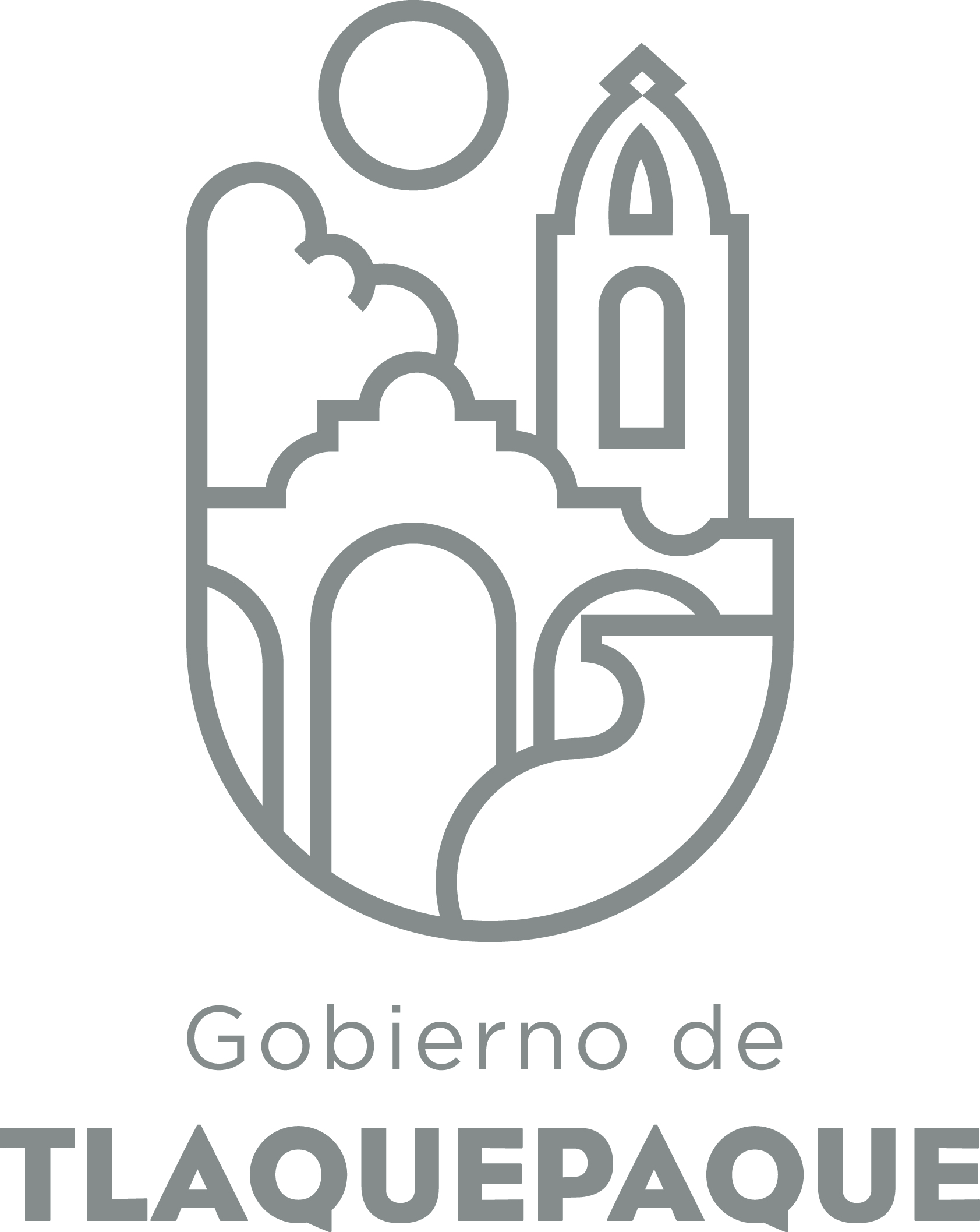 ANEXO 1: DATOS GENERALESANEXO 2: OPERACIÓN DE LA PROPUESTAElaborado por: DGPP / PP / PLVANEXO 1: DATOS GENERALESANEXO 2: OPERACIÓN DE LA PROPUESTAElaborado por: DGPP / PP / PLVANEXO 1: DATOS GENERALESANEXO 2: OPERACIÓN DE LA PROPUESTAANEXO 1: DATOS GENERALESANEXO 2: OPERACIÓN DE LA PROPUESTAANEXO 1: DATOS GENERALESANEXO 2: OPERACIÓN DE LA PROPUESTAANEXO 1: DATOS GENERALESANEXO 2: OPERACIÓN DE LA PROPUESTAANEXO 1: DATOS GENERALESANEXO 2: OPERACIÓN DE LA PROPUESTAANEXO 1: DATOS GENERALESANEXO 2: OPERACIÓN DE LA PROPUESTAANEXO 1: DATOS GENERALESANEXO 2: OPERACIÓN DE LA PROPUESTAA)Nombre del programa/proyecto/servicio/campañaA)Nombre del programa/proyecto/servicio/campañaA)Nombre del programa/proyecto/servicio/campañaA)Nombre del programa/proyecto/servicio/campañaDIGNIFICAR PARA INCENTIVAR.DIGNIFICAR PARA INCENTIVAR.DIGNIFICAR PARA INCENTIVAR.DIGNIFICAR PARA INCENTIVAR.DIGNIFICAR PARA INCENTIVAR.DIGNIFICAR PARA INCENTIVAR.EjeEje44B) Dirección o Área ResponsableB) Dirección o Área ResponsableB) Dirección o Área ResponsableB) Dirección o Área Responsable              DIRECCION DE ASEO PÚBLICO              DIRECCION DE ASEO PÚBLICO              DIRECCION DE ASEO PÚBLICO              DIRECCION DE ASEO PÚBLICO              DIRECCION DE ASEO PÚBLICO              DIRECCION DE ASEO PÚBLICOEstrategiaEstrategia4.34.3C)  Problemática que atiende la propuestaC)  Problemática que atiende la propuestaC)  Problemática que atiende la propuestaC)  Problemática que atiende la propuestaFALTA DE INCECTIVO EN MOTIVACION EFECTIVA EN RELACION A UN ESPACIO DIGNO.PREVENCION DE RIESGOS DE LA SALUD EN EL AMBITO LABORALFALTA DE INCECTIVO EN MOTIVACION EFECTIVA EN RELACION A UN ESPACIO DIGNO.PREVENCION DE RIESGOS DE LA SALUD EN EL AMBITO LABORALFALTA DE INCECTIVO EN MOTIVACION EFECTIVA EN RELACION A UN ESPACIO DIGNO.PREVENCION DE RIESGOS DE LA SALUD EN EL AMBITO LABORALFALTA DE INCECTIVO EN MOTIVACION EFECTIVA EN RELACION A UN ESPACIO DIGNO.PREVENCION DE RIESGOS DE LA SALUD EN EL AMBITO LABORALFALTA DE INCECTIVO EN MOTIVACION EFECTIVA EN RELACION A UN ESPACIO DIGNO.PREVENCION DE RIESGOS DE LA SALUD EN EL AMBITO LABORALFALTA DE INCECTIVO EN MOTIVACION EFECTIVA EN RELACION A UN ESPACIO DIGNO.PREVENCION DE RIESGOS DE LA SALUD EN EL AMBITO LABORALLínea de AcciónLínea de AcciónC)  Problemática que atiende la propuestaC)  Problemática que atiende la propuestaC)  Problemática que atiende la propuestaC)  Problemática que atiende la propuestaFALTA DE INCECTIVO EN MOTIVACION EFECTIVA EN RELACION A UN ESPACIO DIGNO.PREVENCION DE RIESGOS DE LA SALUD EN EL AMBITO LABORALFALTA DE INCECTIVO EN MOTIVACION EFECTIVA EN RELACION A UN ESPACIO DIGNO.PREVENCION DE RIESGOS DE LA SALUD EN EL AMBITO LABORALFALTA DE INCECTIVO EN MOTIVACION EFECTIVA EN RELACION A UN ESPACIO DIGNO.PREVENCION DE RIESGOS DE LA SALUD EN EL AMBITO LABORALFALTA DE INCECTIVO EN MOTIVACION EFECTIVA EN RELACION A UN ESPACIO DIGNO.PREVENCION DE RIESGOS DE LA SALUD EN EL AMBITO LABORALFALTA DE INCECTIVO EN MOTIVACION EFECTIVA EN RELACION A UN ESPACIO DIGNO.PREVENCION DE RIESGOS DE LA SALUD EN EL AMBITO LABORALFALTA DE INCECTIVO EN MOTIVACION EFECTIVA EN RELACION A UN ESPACIO DIGNO.PREVENCION DE RIESGOS DE LA SALUD EN EL AMBITO LABORALNo. de PP EspecialNo. de PP EspecialD) Ubicación Geográfica / Cobertura  de ColoniasD) Ubicación Geográfica / Cobertura  de ColoniasD) Ubicación Geográfica / Cobertura  de ColoniasD) Ubicación Geográfica / Cobertura  de ColoniasINTALACIONES  DE ASEO PÚBLICOINTALACIONES  DE ASEO PÚBLICOINTALACIONES  DE ASEO PÚBLICOINTALACIONES  DE ASEO PÚBLICOINTALACIONES  DE ASEO PÚBLICOINTALACIONES  DE ASEO PÚBLICO Indicador ASE Indicador ASED) Ubicación Geográfica / Cobertura  de ColoniasD) Ubicación Geográfica / Cobertura  de ColoniasD) Ubicación Geográfica / Cobertura  de ColoniasD) Ubicación Geográfica / Cobertura  de ColoniasINTALACIONES  DE ASEO PÚBLICOINTALACIONES  DE ASEO PÚBLICOINTALACIONES  DE ASEO PÚBLICOINTALACIONES  DE ASEO PÚBLICOINTALACIONES  DE ASEO PÚBLICOINTALACIONES  DE ASEO PÚBLICOZAPZAPE) Nombre del Enlace o ResponsableE) Nombre del Enlace o ResponsableE) Nombre del Enlace o ResponsableE) Nombre del Enlace o ResponsableLIC. JESUS GABRIEL PADILLA RETALIC. JESUS GABRIEL PADILLA RETALIC. JESUS GABRIEL PADILLA RETALIC. JESUS GABRIEL PADILLA RETALIC. JESUS GABRIEL PADILLA RETALIC. JESUS GABRIEL PADILLA RETAVinc al PNDVinc al PNDF) Objetivo específicoF) Objetivo específicoF) Objetivo específicoF) Objetivo específicoTrabajadores motivados por medio de espacios de trabajo dignificadosTrabajadores motivados por medio de espacios de trabajo dignificadosTrabajadores motivados por medio de espacios de trabajo dignificadosTrabajadores motivados por medio de espacios de trabajo dignificadosTrabajadores motivados por medio de espacios de trabajo dignificadosTrabajadores motivados por medio de espacios de trabajo dignificadosVinc al PEDVinc al PEDF) Objetivo específicoF) Objetivo específicoF) Objetivo específicoF) Objetivo específicoTrabajadores motivados por medio de espacios de trabajo dignificadosTrabajadores motivados por medio de espacios de trabajo dignificadosTrabajadores motivados por medio de espacios de trabajo dignificadosTrabajadores motivados por medio de espacios de trabajo dignificadosTrabajadores motivados por medio de espacios de trabajo dignificadosTrabajadores motivados por medio de espacios de trabajo dignificadosVinc al PMetDVinc al PMetDG) Perfil de la población atendida o beneficiarios.G) Perfil de la población atendida o beneficiarios.G) Perfil de la población atendida o beneficiarios.G) Perfil de la población atendida o beneficiarios.TRABAJADORES DE ASEO PÚBLICOTRABAJADORES DE ASEO PÚBLICOTRABAJADORES DE ASEO PÚBLICOTRABAJADORES DE ASEO PÚBLICOTRABAJADORES DE ASEO PÚBLICOTRABAJADORES DE ASEO PÚBLICOTRABAJADORES DE ASEO PÚBLICOTRABAJADORES DE ASEO PÚBLICOTRABAJADORES DE ASEO PÚBLICOTRABAJADORES DE ASEO PÚBLICOH) Tipo de propuestaH) Tipo de propuestaH) Tipo de propuestaH) Tipo de propuestaH) Tipo de propuestaJ) No de BeneficiariosJ) No de BeneficiariosK) Fecha de InicioK) Fecha de InicioK) Fecha de InicioFecha de CierreFecha de CierreFecha de CierreFecha de CierreProgramaCampañaServicioProyectoProyectoHombresMujeres31 DE ENERO 1731 DE ENERO 1731 DE ENERO 1715 DE MARZO 1715 DE MARZO 1715 DE MARZO 1715 DE MARZO 17XX20428FedEdoMpioxxxxI) Monto total estimadoI) Monto total estimadoI) Monto total estimadoFuente de financiamientoFuente de financiamientoA)Actividades a realizar para la obtención del producto esperado LIMPIEZA, PLANEACION,  PROGRAMACION, REHABILITACION DE ESPACIOS PUBLICOS.CAMPAÑA DE VACUNACION PARA LOS TRABAJADORES DE ASEO PÚBLICO  LIMPIEZA, PLANEACION,  PROGRAMACION, REHABILITACION DE ESPACIOS PUBLICOS.CAMPAÑA DE VACUNACION PARA LOS TRABAJADORES DE ASEO PÚBLICO  LIMPIEZA, PLANEACION,  PROGRAMACION, REHABILITACION DE ESPACIOS PUBLICOS.CAMPAÑA DE VACUNACION PARA LOS TRABAJADORES DE ASEO PÚBLICO  LIMPIEZA, PLANEACION,  PROGRAMACION, REHABILITACION DE ESPACIOS PUBLICOS.CAMPAÑA DE VACUNACION PARA LOS TRABAJADORES DE ASEO PÚBLICO  LIMPIEZA, PLANEACION,  PROGRAMACION, REHABILITACION DE ESPACIOS PUBLICOS.CAMPAÑA DE VACUNACION PARA LOS TRABAJADORES DE ASEO PÚBLICO  LIMPIEZA, PLANEACION,  PROGRAMACION, REHABILITACION DE ESPACIOS PUBLICOS.CAMPAÑA DE VACUNACION PARA LOS TRABAJADORES DE ASEO PÚBLICO  LIMPIEZA, PLANEACION,  PROGRAMACION, REHABILITACION DE ESPACIOS PUBLICOS.CAMPAÑA DE VACUNACION PARA LOS TRABAJADORES DE ASEO PÚBLICO  LIMPIEZA, PLANEACION,  PROGRAMACION, REHABILITACION DE ESPACIOS PUBLICOS.CAMPAÑA DE VACUNACION PARA LOS TRABAJADORES DE ASEO PÚBLICO  LIMPIEZA, PLANEACION,  PROGRAMACION, REHABILITACION DE ESPACIOS PUBLICOS.CAMPAÑA DE VACUNACION PARA LOS TRABAJADORES DE ASEO PÚBLICO  LIMPIEZA, PLANEACION,  PROGRAMACION, REHABILITACION DE ESPACIOS PUBLICOS.CAMPAÑA DE VACUNACION PARA LOS TRABAJADORES DE ASEO PÚBLICO  LIMPIEZA, PLANEACION,  PROGRAMACION, REHABILITACION DE ESPACIOS PUBLICOS.CAMPAÑA DE VACUNACION PARA LOS TRABAJADORES DE ASEO PÚBLICO  LIMPIEZA, PLANEACION,  PROGRAMACION, REHABILITACION DE ESPACIOS PUBLICOS.CAMPAÑA DE VACUNACION PARA LOS TRABAJADORES DE ASEO PÚBLICO  LIMPIEZA, PLANEACION,  PROGRAMACION, REHABILITACION DE ESPACIOS PUBLICOS.CAMPAÑA DE VACUNACION PARA LOS TRABAJADORES DE ASEO PÚBLICO  B) Principal producto esperado (base para el establecimiento de metas)QUE EL TRABAJADOR ESTE MOTIVADO PARA QUE DE UN BUEN RENDIMIENTOQUE EL TRABAJADOR ESTE MOTIVADO PARA QUE DE UN BUEN RENDIMIENTOQUE EL TRABAJADOR ESTE MOTIVADO PARA QUE DE UN BUEN RENDIMIENTOQUE EL TRABAJADOR ESTE MOTIVADO PARA QUE DE UN BUEN RENDIMIENTOQUE EL TRABAJADOR ESTE MOTIVADO PARA QUE DE UN BUEN RENDIMIENTOQUE EL TRABAJADOR ESTE MOTIVADO PARA QUE DE UN BUEN RENDIMIENTOQUE EL TRABAJADOR ESTE MOTIVADO PARA QUE DE UN BUEN RENDIMIENTOQUE EL TRABAJADOR ESTE MOTIVADO PARA QUE DE UN BUEN RENDIMIENTOQUE EL TRABAJADOR ESTE MOTIVADO PARA QUE DE UN BUEN RENDIMIENTOQUE EL TRABAJADOR ESTE MOTIVADO PARA QUE DE UN BUEN RENDIMIENTOQUE EL TRABAJADOR ESTE MOTIVADO PARA QUE DE UN BUEN RENDIMIENTOQUE EL TRABAJADOR ESTE MOTIVADO PARA QUE DE UN BUEN RENDIMIENTOQUE EL TRABAJADOR ESTE MOTIVADO PARA QUE DE UN BUEN RENDIMIENTOIndicador de Resultados vinculado al PMD según Línea de Acción Indicador vinculado a los Objetivos de Desarrollo Sostenible AlcanceCorto PlazoCorto PlazoCorto PlazoMediano PlazoMediano PlazoMediano PlazoMediano PlazoMediano PlazoMediano PlazoLargo PlazoLargo PlazoLargo PlazoLargo PlazoAlcanceXXXXXXC) Valor Inicial de la MetaValor final de la MetaValor final de la MetaValor final de la MetaValor final de la MetaValor final de la MetaNombre del indicadorNombre del indicadorNombre del indicadorNombre del indicadorFormula del indicadorFormula del indicadorFormula del indicadorFormula del indicadorTrabajadores motivados por medio de espacios de trabajo dignificadosTrabajadores motivados por medio de espacios de trabajo dignificadosTrabajadores motivados por medio de espacios de trabajo dignificadosTrabajadores motivados por medio de espacios de trabajo dignificadosClave de presupuesto determinada en Finanzas para la etiquetación de recursosClave de presupuesto determinada en Finanzas para la etiquetación de recursosClave de presupuesto determinada en Finanzas para la etiquetación de recursosClave de presupuesto determinada en Finanzas para la etiquetación de recursosClave de presupuesto determinada en Finanzas para la etiquetación de recursosClave de presupuesto determinada en Finanzas para la etiquetación de recursosCronograma Anual  de ActividadesCronograma Anual  de ActividadesCronograma Anual  de ActividadesCronograma Anual  de ActividadesCronograma Anual  de ActividadesCronograma Anual  de ActividadesCronograma Anual  de ActividadesCronograma Anual  de ActividadesCronograma Anual  de ActividadesCronograma Anual  de ActividadesCronograma Anual  de ActividadesCronograma Anual  de ActividadesCronograma Anual  de ActividadesCronograma Anual  de ActividadesD) Actividades a realizar para la obtención del producto esperado ENEFEBMARMARABRMAYJUNJULAGSSEPOCTNOVDICA)Nombre del programa/proyecto/servicio/campañaA)Nombre del programa/proyecto/servicio/campañaA)Nombre del programa/proyecto/servicio/campañaA)Nombre del programa/proyecto/servicio/campañaLLANTERA PARA ASEO PÚBLICO.LLANTERA PARA ASEO PÚBLICO.LLANTERA PARA ASEO PÚBLICO.LLANTERA PARA ASEO PÚBLICO.LLANTERA PARA ASEO PÚBLICO.LLANTERA PARA ASEO PÚBLICO.EjeEje44B) Dirección o Área ResponsableB) Dirección o Área ResponsableB) Dirección o Área ResponsableB) Dirección o Área Responsable              DIRECCION DE ASEO PÚBLICO              DIRECCION DE ASEO PÚBLICO              DIRECCION DE ASEO PÚBLICO              DIRECCION DE ASEO PÚBLICO              DIRECCION DE ASEO PÚBLICO              DIRECCION DE ASEO PÚBLICOEstrategiaEstrategia4.34.3C)  Problemática que atiende la propuestaC)  Problemática que atiende la propuestaC)  Problemática que atiende la propuestaC)  Problemática que atiende la propuestaALTO  COSTO  EN LAS LLANTERAS EXTERNAS QUE TRABAJAN PARA EL H. AYUNTAMIENTO DE SAN PEDRO TLAQUEPAQUEALTO  COSTO  EN LAS LLANTERAS EXTERNAS QUE TRABAJAN PARA EL H. AYUNTAMIENTO DE SAN PEDRO TLAQUEPAQUEALTO  COSTO  EN LAS LLANTERAS EXTERNAS QUE TRABAJAN PARA EL H. AYUNTAMIENTO DE SAN PEDRO TLAQUEPAQUEALTO  COSTO  EN LAS LLANTERAS EXTERNAS QUE TRABAJAN PARA EL H. AYUNTAMIENTO DE SAN PEDRO TLAQUEPAQUEALTO  COSTO  EN LAS LLANTERAS EXTERNAS QUE TRABAJAN PARA EL H. AYUNTAMIENTO DE SAN PEDRO TLAQUEPAQUEALTO  COSTO  EN LAS LLANTERAS EXTERNAS QUE TRABAJAN PARA EL H. AYUNTAMIENTO DE SAN PEDRO TLAQUEPAQUELínea de AcciónLínea de AcciónC)  Problemática que atiende la propuestaC)  Problemática que atiende la propuestaC)  Problemática que atiende la propuestaC)  Problemática que atiende la propuestaALTO  COSTO  EN LAS LLANTERAS EXTERNAS QUE TRABAJAN PARA EL H. AYUNTAMIENTO DE SAN PEDRO TLAQUEPAQUEALTO  COSTO  EN LAS LLANTERAS EXTERNAS QUE TRABAJAN PARA EL H. AYUNTAMIENTO DE SAN PEDRO TLAQUEPAQUEALTO  COSTO  EN LAS LLANTERAS EXTERNAS QUE TRABAJAN PARA EL H. AYUNTAMIENTO DE SAN PEDRO TLAQUEPAQUEALTO  COSTO  EN LAS LLANTERAS EXTERNAS QUE TRABAJAN PARA EL H. AYUNTAMIENTO DE SAN PEDRO TLAQUEPAQUEALTO  COSTO  EN LAS LLANTERAS EXTERNAS QUE TRABAJAN PARA EL H. AYUNTAMIENTO DE SAN PEDRO TLAQUEPAQUEALTO  COSTO  EN LAS LLANTERAS EXTERNAS QUE TRABAJAN PARA EL H. AYUNTAMIENTO DE SAN PEDRO TLAQUEPAQUENo. de PP EspecialNo. de PP EspecialD) Ubicación Geográfica / Cobertura  de ColoniasD) Ubicación Geográfica / Cobertura  de ColoniasD) Ubicación Geográfica / Cobertura  de ColoniasD) Ubicación Geográfica / Cobertura  de ColoniasINTALACIONES  DE ASEO PÚBLICOINTALACIONES  DE ASEO PÚBLICOINTALACIONES  DE ASEO PÚBLICOINTALACIONES  DE ASEO PÚBLICOINTALACIONES  DE ASEO PÚBLICOINTALACIONES  DE ASEO PÚBLICO Indicador ASE Indicador ASED) Ubicación Geográfica / Cobertura  de ColoniasD) Ubicación Geográfica / Cobertura  de ColoniasD) Ubicación Geográfica / Cobertura  de ColoniasD) Ubicación Geográfica / Cobertura  de ColoniasINTALACIONES  DE ASEO PÚBLICOINTALACIONES  DE ASEO PÚBLICOINTALACIONES  DE ASEO PÚBLICOINTALACIONES  DE ASEO PÚBLICOINTALACIONES  DE ASEO PÚBLICOINTALACIONES  DE ASEO PÚBLICOZAPZAPE) Nombre del Enlace o ResponsableE) Nombre del Enlace o ResponsableE) Nombre del Enlace o ResponsableE) Nombre del Enlace o ResponsableLIC. JESUS GABRIEL PADILLA RETALIC. JESUS GABRIEL PADILLA RETALIC. JESUS GABRIEL PADILLA RETALIC. JESUS GABRIEL PADILLA RETALIC. JESUS GABRIEL PADILLA RETALIC. JESUS GABRIEL PADILLA RETAVinc al PNDVinc al PNDF) Objetivo específicoF) Objetivo específicoF) Objetivo específicoF) Objetivo específicoLlantera para Aseo Público instaladaLlantera para Aseo Público instaladaLlantera para Aseo Público instaladaLlantera para Aseo Público instaladaLlantera para Aseo Público instaladaLlantera para Aseo Público instaladaVinc al PEDVinc al PEDF) Objetivo específicoF) Objetivo específicoF) Objetivo específicoF) Objetivo específicoLlantera para Aseo Público instaladaLlantera para Aseo Público instaladaLlantera para Aseo Público instaladaLlantera para Aseo Público instaladaLlantera para Aseo Público instaladaLlantera para Aseo Público instaladaVinc al PMetDVinc al PMetDG) Perfil de la población atendida o beneficiarios.G) Perfil de la población atendida o beneficiarios.G) Perfil de la población atendida o beneficiarios.G) Perfil de la población atendida o beneficiarios.CHOFERES DE ASEO PÚBLICO Y LOS HABITANTES DE SAN PEDRO TLAQUEPAQUECHOFERES DE ASEO PÚBLICO Y LOS HABITANTES DE SAN PEDRO TLAQUEPAQUECHOFERES DE ASEO PÚBLICO Y LOS HABITANTES DE SAN PEDRO TLAQUEPAQUECHOFERES DE ASEO PÚBLICO Y LOS HABITANTES DE SAN PEDRO TLAQUEPAQUECHOFERES DE ASEO PÚBLICO Y LOS HABITANTES DE SAN PEDRO TLAQUEPAQUECHOFERES DE ASEO PÚBLICO Y LOS HABITANTES DE SAN PEDRO TLAQUEPAQUECHOFERES DE ASEO PÚBLICO Y LOS HABITANTES DE SAN PEDRO TLAQUEPAQUECHOFERES DE ASEO PÚBLICO Y LOS HABITANTES DE SAN PEDRO TLAQUEPAQUECHOFERES DE ASEO PÚBLICO Y LOS HABITANTES DE SAN PEDRO TLAQUEPAQUECHOFERES DE ASEO PÚBLICO Y LOS HABITANTES DE SAN PEDRO TLAQUEPAQUEH) Tipo de propuestaH) Tipo de propuestaH) Tipo de propuestaH) Tipo de propuestaH) Tipo de propuestaJ) No de BeneficiariosJ) No de BeneficiariosK) Fecha de InicioK) Fecha de InicioK) Fecha de InicioFecha de CierreFecha de CierreFecha de CierreFecha de CierreProgramaCampañaServicioProyectoProyectoHombresMujeres31 DE ENERO 1731 DE ENERO 1731 DE ENERO 1715 DE MAYO 1715 DE MAYO 1715 DE MAYO 1715 DE MAYO 17XX20428FedEdoMpioxxxxI) Monto total estimadoI) Monto total estimadoI) Monto total estimadoFuente de financiamientoFuente de financiamientoA)Actividades a realizar para la obtención del producto esperado CONTAR CON UNA  PROPIA LLANTERA DENTRO DE LAS INSTALACIONES DE ESTA DIRECCIONCONTAR CON UNA  PROPIA LLANTERA DENTRO DE LAS INSTALACIONES DE ESTA DIRECCIONCONTAR CON UNA  PROPIA LLANTERA DENTRO DE LAS INSTALACIONES DE ESTA DIRECCIONCONTAR CON UNA  PROPIA LLANTERA DENTRO DE LAS INSTALACIONES DE ESTA DIRECCIONCONTAR CON UNA  PROPIA LLANTERA DENTRO DE LAS INSTALACIONES DE ESTA DIRECCIONCONTAR CON UNA  PROPIA LLANTERA DENTRO DE LAS INSTALACIONES DE ESTA DIRECCIONCONTAR CON UNA  PROPIA LLANTERA DENTRO DE LAS INSTALACIONES DE ESTA DIRECCIONCONTAR CON UNA  PROPIA LLANTERA DENTRO DE LAS INSTALACIONES DE ESTA DIRECCIONCONTAR CON UNA  PROPIA LLANTERA DENTRO DE LAS INSTALACIONES DE ESTA DIRECCIONCONTAR CON UNA  PROPIA LLANTERA DENTRO DE LAS INSTALACIONES DE ESTA DIRECCIONCONTAR CON UNA  PROPIA LLANTERA DENTRO DE LAS INSTALACIONES DE ESTA DIRECCIONCONTAR CON UNA  PROPIA LLANTERA DENTRO DE LAS INSTALACIONES DE ESTA DIRECCIONCONTAR CON UNA  PROPIA LLANTERA DENTRO DE LAS INSTALACIONES DE ESTA DIRECCIONCONTAR CON UNA  PROPIA LLANTERA DENTRO DE LAS INSTALACIONES DE ESTA DIRECCIONB) Principal producto esperado (base para el establecimiento de metas)REDUCIR COSTOS PARA EL H. AYUNTAMIENTO DE TLAQUEPAQUE.QUE NO HAYA RETRASO EN EL SERVICIO DE LA  RECOLECCION DE BASURAREDUCIR COSTOS PARA EL H. AYUNTAMIENTO DE TLAQUEPAQUE.QUE NO HAYA RETRASO EN EL SERVICIO DE LA  RECOLECCION DE BASURAREDUCIR COSTOS PARA EL H. AYUNTAMIENTO DE TLAQUEPAQUE.QUE NO HAYA RETRASO EN EL SERVICIO DE LA  RECOLECCION DE BASURAREDUCIR COSTOS PARA EL H. AYUNTAMIENTO DE TLAQUEPAQUE.QUE NO HAYA RETRASO EN EL SERVICIO DE LA  RECOLECCION DE BASURAREDUCIR COSTOS PARA EL H. AYUNTAMIENTO DE TLAQUEPAQUE.QUE NO HAYA RETRASO EN EL SERVICIO DE LA  RECOLECCION DE BASURAREDUCIR COSTOS PARA EL H. AYUNTAMIENTO DE TLAQUEPAQUE.QUE NO HAYA RETRASO EN EL SERVICIO DE LA  RECOLECCION DE BASURAREDUCIR COSTOS PARA EL H. AYUNTAMIENTO DE TLAQUEPAQUE.QUE NO HAYA RETRASO EN EL SERVICIO DE LA  RECOLECCION DE BASURAREDUCIR COSTOS PARA EL H. AYUNTAMIENTO DE TLAQUEPAQUE.QUE NO HAYA RETRASO EN EL SERVICIO DE LA  RECOLECCION DE BASURAREDUCIR COSTOS PARA EL H. AYUNTAMIENTO DE TLAQUEPAQUE.QUE NO HAYA RETRASO EN EL SERVICIO DE LA  RECOLECCION DE BASURAREDUCIR COSTOS PARA EL H. AYUNTAMIENTO DE TLAQUEPAQUE.QUE NO HAYA RETRASO EN EL SERVICIO DE LA  RECOLECCION DE BASURAREDUCIR COSTOS PARA EL H. AYUNTAMIENTO DE TLAQUEPAQUE.QUE NO HAYA RETRASO EN EL SERVICIO DE LA  RECOLECCION DE BASURAREDUCIR COSTOS PARA EL H. AYUNTAMIENTO DE TLAQUEPAQUE.QUE NO HAYA RETRASO EN EL SERVICIO DE LA  RECOLECCION DE BASURAREDUCIR COSTOS PARA EL H. AYUNTAMIENTO DE TLAQUEPAQUE.QUE NO HAYA RETRASO EN EL SERVICIO DE LA  RECOLECCION DE BASURAREDUCIR COSTOS PARA EL H. AYUNTAMIENTO DE TLAQUEPAQUE.QUE NO HAYA RETRASO EN EL SERVICIO DE LA  RECOLECCION DE BASURAIndicador de Resultados vinculado al PMD según Línea de Acción Indicador vinculado a los Objetivos de Desarrollo Sostenible AlcanceCorto PlazoCorto PlazoCorto PlazoMediano PlazoMediano PlazoMediano PlazoMediano PlazoMediano PlazoMediano PlazoMediano PlazoLargo PlazoLargo PlazoLargo PlazoLargo PlazoAlcanceXXXXC) Valor Inicial de la MetaValor final de la MetaValor final de la MetaValor final de la MetaValor final de la MetaValor final de la MetaValor final de la MetaNombre del indicadorNombre del indicadorNombre del indicadorNombre del indicadorFormula del indicadorFormula del indicadorFormula del indicadorFormula del indicadorLlantera para Aseo Público instaladaLlantera para Aseo Público instaladaLlantera para Aseo Público instaladaLlantera para Aseo Público instaladaClave de presupuesto determinada en Finanzas para la etiquetación de recursosClave de presupuesto determinada en Finanzas para la etiquetación de recursosClave de presupuesto determinada en Finanzas para la etiquetación de recursosClave de presupuesto determinada en Finanzas para la etiquetación de recursosClave de presupuesto determinada en Finanzas para la etiquetación de recursosClave de presupuesto determinada en Finanzas para la etiquetación de recursosClave de presupuesto determinada en Finanzas para la etiquetación de recursosCronograma Anual  de ActividadesCronograma Anual  de ActividadesCronograma Anual  de ActividadesCronograma Anual  de ActividadesCronograma Anual  de ActividadesCronograma Anual  de ActividadesCronograma Anual  de ActividadesCronograma Anual  de ActividadesCronograma Anual  de ActividadesCronograma Anual  de ActividadesCronograma Anual  de ActividadesCronograma Anual  de ActividadesCronograma Anual  de ActividadesCronograma Anual  de ActividadesCronograma Anual  de ActividadesD) Actividades a realizar para la obtención del producto esperado ENEFEBMARMARABRMAYMAYJUNJULAGSSEPOCTNOVDICA)Nombre del programa/proyecto/servicio/campañaA)Nombre del programa/proyecto/servicio/campañaA)Nombre del programa/proyecto/servicio/campañaA)Nombre del programa/proyecto/servicio/campañaPROFECIONALIZACIÓN DE BARRIDO MANUAL.PROFECIONALIZACIÓN DE BARRIDO MANUAL.PROFECIONALIZACIÓN DE BARRIDO MANUAL.PROFECIONALIZACIÓN DE BARRIDO MANUAL.PROFECIONALIZACIÓN DE BARRIDO MANUAL.PROFECIONALIZACIÓN DE BARRIDO MANUAL.EjeEje22B) Dirección o Área ResponsableB) Dirección o Área ResponsableB) Dirección o Área ResponsableB) Dirección o Área Responsable              DIRECCION DE ASEO PÚBLICO              DIRECCION DE ASEO PÚBLICO              DIRECCION DE ASEO PÚBLICO              DIRECCION DE ASEO PÚBLICO              DIRECCION DE ASEO PÚBLICO              DIRECCION DE ASEO PÚBLICOEstrategiaEstrategia2.12.1C)  Problemática que atiende la propuestaC)  Problemática que atiende la propuestaC)  Problemática que atiende la propuestaC)  Problemática que atiende la propuestaFALTA DE CAPACITACION AL PERSONALFALTA DE CAPACITACION AL PERSONALFALTA DE CAPACITACION AL PERSONALFALTA DE CAPACITACION AL PERSONALFALTA DE CAPACITACION AL PERSONALFALTA DE CAPACITACION AL PERSONALLínea de AcciónLínea de AcciónC)  Problemática que atiende la propuestaC)  Problemática que atiende la propuestaC)  Problemática que atiende la propuestaC)  Problemática que atiende la propuestaFALTA DE CAPACITACION AL PERSONALFALTA DE CAPACITACION AL PERSONALFALTA DE CAPACITACION AL PERSONALFALTA DE CAPACITACION AL PERSONALFALTA DE CAPACITACION AL PERSONALFALTA DE CAPACITACION AL PERSONALNo. de PP EspecialNo. de PP EspecialD) Ubicación Geográfica / Cobertura  de ColoniasD) Ubicación Geográfica / Cobertura  de ColoniasD) Ubicación Geográfica / Cobertura  de ColoniasD) Ubicación Geográfica / Cobertura  de ColoniasPLAZAS, DELEGACIONES Y ZONA DEL CENTRO DEL MUNICIPIO DE SAN PEDRO TLAQUEPAQUEPLAZAS, DELEGACIONES Y ZONA DEL CENTRO DEL MUNICIPIO DE SAN PEDRO TLAQUEPAQUEPLAZAS, DELEGACIONES Y ZONA DEL CENTRO DEL MUNICIPIO DE SAN PEDRO TLAQUEPAQUEPLAZAS, DELEGACIONES Y ZONA DEL CENTRO DEL MUNICIPIO DE SAN PEDRO TLAQUEPAQUEPLAZAS, DELEGACIONES Y ZONA DEL CENTRO DEL MUNICIPIO DE SAN PEDRO TLAQUEPAQUEPLAZAS, DELEGACIONES Y ZONA DEL CENTRO DEL MUNICIPIO DE SAN PEDRO TLAQUEPAQUE Indicador ASE Indicador ASED) Ubicación Geográfica / Cobertura  de ColoniasD) Ubicación Geográfica / Cobertura  de ColoniasD) Ubicación Geográfica / Cobertura  de ColoniasD) Ubicación Geográfica / Cobertura  de ColoniasPLAZAS, DELEGACIONES Y ZONA DEL CENTRO DEL MUNICIPIO DE SAN PEDRO TLAQUEPAQUEPLAZAS, DELEGACIONES Y ZONA DEL CENTRO DEL MUNICIPIO DE SAN PEDRO TLAQUEPAQUEPLAZAS, DELEGACIONES Y ZONA DEL CENTRO DEL MUNICIPIO DE SAN PEDRO TLAQUEPAQUEPLAZAS, DELEGACIONES Y ZONA DEL CENTRO DEL MUNICIPIO DE SAN PEDRO TLAQUEPAQUEPLAZAS, DELEGACIONES Y ZONA DEL CENTRO DEL MUNICIPIO DE SAN PEDRO TLAQUEPAQUEPLAZAS, DELEGACIONES Y ZONA DEL CENTRO DEL MUNICIPIO DE SAN PEDRO TLAQUEPAQUEZAPZAPE) Nombre del Enlace o ResponsableE) Nombre del Enlace o ResponsableE) Nombre del Enlace o ResponsableE) Nombre del Enlace o ResponsableLIC. JESUS GABRIEL PADILLA RETALIC. JESUS GABRIEL PADILLA RETALIC. JESUS GABRIEL PADILLA RETALIC. JESUS GABRIEL PADILLA RETALIC. JESUS GABRIEL PADILLA RETALIC. JESUS GABRIEL PADILLA RETAVinc al PNDVinc al PNDF) Objetivo específicoF) Objetivo específicoF) Objetivo específicoF) Objetivo específicoCapacitación al personal realizadaCapacitación al personal realizadaCapacitación al personal realizadaCapacitación al personal realizadaCapacitación al personal realizadaCapacitación al personal realizadaVinc al PEDVinc al PEDF) Objetivo específicoF) Objetivo específicoF) Objetivo específicoF) Objetivo específicoCapacitación al personal realizadaCapacitación al personal realizadaCapacitación al personal realizadaCapacitación al personal realizadaCapacitación al personal realizadaCapacitación al personal realizadaVinc al PMetDVinc al PMetDG) Perfil de la población atendida o beneficiarios.G) Perfil de la población atendida o beneficiarios.G) Perfil de la población atendida o beneficiarios.G) Perfil de la población atendida o beneficiarios.TRABAJADORES  DE ASEO PUBLICO DEL H. DE SAN PEDRO TLAQUEPAQUETRABAJADORES  DE ASEO PUBLICO DEL H. DE SAN PEDRO TLAQUEPAQUETRABAJADORES  DE ASEO PUBLICO DEL H. DE SAN PEDRO TLAQUEPAQUETRABAJADORES  DE ASEO PUBLICO DEL H. DE SAN PEDRO TLAQUEPAQUETRABAJADORES  DE ASEO PUBLICO DEL H. DE SAN PEDRO TLAQUEPAQUETRABAJADORES  DE ASEO PUBLICO DEL H. DE SAN PEDRO TLAQUEPAQUETRABAJADORES  DE ASEO PUBLICO DEL H. DE SAN PEDRO TLAQUEPAQUETRABAJADORES  DE ASEO PUBLICO DEL H. DE SAN PEDRO TLAQUEPAQUETRABAJADORES  DE ASEO PUBLICO DEL H. DE SAN PEDRO TLAQUEPAQUETRABAJADORES  DE ASEO PUBLICO DEL H. DE SAN PEDRO TLAQUEPAQUEH) Tipo de propuestaH) Tipo de propuestaH) Tipo de propuestaH) Tipo de propuestaH) Tipo de propuestaJ) No de BeneficiariosJ) No de BeneficiariosK) Fecha de InicioK) Fecha de InicioK) Fecha de InicioFecha de CierreFecha de CierreFecha de CierreFecha de CierreProgramaCampañaServicioProyectoProyectoHombresMujeres31 DE ENERO 1731 DE ENERO 1731 DE ENERO 1715 DE MARZO 1715 DE MARZO 1715 DE MARZO 1715 DE MARZO 17XX20428FedEdoMpioxxxxI) Monto total estimadoI) Monto total estimadoI) Monto total estimadoFuente de financiamientoFuente de financiamientoA)Actividades a realizar para la obtención del producto esperado CAPACITAR Y ORIENTAR AL PERSONAL DE BARRIDO MANUALCAPACITAR Y ORIENTAR AL PERSONAL DE BARRIDO MANUALCAPACITAR Y ORIENTAR AL PERSONAL DE BARRIDO MANUALCAPACITAR Y ORIENTAR AL PERSONAL DE BARRIDO MANUALCAPACITAR Y ORIENTAR AL PERSONAL DE BARRIDO MANUALCAPACITAR Y ORIENTAR AL PERSONAL DE BARRIDO MANUALCAPACITAR Y ORIENTAR AL PERSONAL DE BARRIDO MANUALCAPACITAR Y ORIENTAR AL PERSONAL DE BARRIDO MANUALCAPACITAR Y ORIENTAR AL PERSONAL DE BARRIDO MANUALCAPACITAR Y ORIENTAR AL PERSONAL DE BARRIDO MANUALCAPACITAR Y ORIENTAR AL PERSONAL DE BARRIDO MANUALCAPACITAR Y ORIENTAR AL PERSONAL DE BARRIDO MANUALCAPACITAR Y ORIENTAR AL PERSONAL DE BARRIDO MANUALCAPACITAR Y ORIENTAR AL PERSONAL DE BARRIDO MANUALB) Principal producto esperado (base para el establecimiento de metas)QUE LA CIUDADANIA OBTENGA UN MEJOR TRATO QUE SE TENGA UNA MEJOR VISION HACIA EL TRABAJADOR DE ASEO PÚBLICOQUE LA CIUDADANIA OBTENGA UN MEJOR TRATO QUE SE TENGA UNA MEJOR VISION HACIA EL TRABAJADOR DE ASEO PÚBLICOQUE LA CIUDADANIA OBTENGA UN MEJOR TRATO QUE SE TENGA UNA MEJOR VISION HACIA EL TRABAJADOR DE ASEO PÚBLICOQUE LA CIUDADANIA OBTENGA UN MEJOR TRATO QUE SE TENGA UNA MEJOR VISION HACIA EL TRABAJADOR DE ASEO PÚBLICOQUE LA CIUDADANIA OBTENGA UN MEJOR TRATO QUE SE TENGA UNA MEJOR VISION HACIA EL TRABAJADOR DE ASEO PÚBLICOQUE LA CIUDADANIA OBTENGA UN MEJOR TRATO QUE SE TENGA UNA MEJOR VISION HACIA EL TRABAJADOR DE ASEO PÚBLICOQUE LA CIUDADANIA OBTENGA UN MEJOR TRATO QUE SE TENGA UNA MEJOR VISION HACIA EL TRABAJADOR DE ASEO PÚBLICOQUE LA CIUDADANIA OBTENGA UN MEJOR TRATO QUE SE TENGA UNA MEJOR VISION HACIA EL TRABAJADOR DE ASEO PÚBLICOQUE LA CIUDADANIA OBTENGA UN MEJOR TRATO QUE SE TENGA UNA MEJOR VISION HACIA EL TRABAJADOR DE ASEO PÚBLICOQUE LA CIUDADANIA OBTENGA UN MEJOR TRATO QUE SE TENGA UNA MEJOR VISION HACIA EL TRABAJADOR DE ASEO PÚBLICOQUE LA CIUDADANIA OBTENGA UN MEJOR TRATO QUE SE TENGA UNA MEJOR VISION HACIA EL TRABAJADOR DE ASEO PÚBLICOQUE LA CIUDADANIA OBTENGA UN MEJOR TRATO QUE SE TENGA UNA MEJOR VISION HACIA EL TRABAJADOR DE ASEO PÚBLICOQUE LA CIUDADANIA OBTENGA UN MEJOR TRATO QUE SE TENGA UNA MEJOR VISION HACIA EL TRABAJADOR DE ASEO PÚBLICOQUE LA CIUDADANIA OBTENGA UN MEJOR TRATO QUE SE TENGA UNA MEJOR VISION HACIA EL TRABAJADOR DE ASEO PÚBLICOIndicador de Resultados vinculado al PMD según Línea de Acción Indicador vinculado a los Objetivos de Desarrollo Sostenible AlcanceCorto PlazoCorto PlazoCorto PlazoMediano PlazoMediano PlazoMediano PlazoMediano PlazoMediano PlazoMediano PlazoMediano PlazoLargo PlazoLargo PlazoLargo PlazoLargo PlazoAlcanceXXXXXXXC) Valor Inicial de la MetaValor final de la MetaValor final de la MetaValor final de la MetaValor final de la MetaValor final de la MetaNombre del indicadorNombre del indicadorNombre del indicadorNombre del indicadorNombre del indicadorFormula del indicadorFormula del indicadorFormula del indicadorFormula del indicadorReducción de quejas, llamadas y reportes realizados por deficiencias en el servicio de barridoReducción de quejas, llamadas y reportes realizados por deficiencias en el servicio de barridoReducción de quejas, llamadas y reportes realizados por deficiencias en el servicio de barridoReducción de quejas, llamadas y reportes realizados por deficiencias en el servicio de barridoReducción de quejas, llamadas y reportes realizados por deficiencias en el servicio de barridoClave de presupuesto determinada en Finanzas para la etiquetación de recursosClave de presupuesto determinada en Finanzas para la etiquetación de recursosClave de presupuesto determinada en Finanzas para la etiquetación de recursosClave de presupuesto determinada en Finanzas para la etiquetación de recursosClave de presupuesto determinada en Finanzas para la etiquetación de recursosClave de presupuesto determinada en Finanzas para la etiquetación de recursosCronograma Anual  de ActividadesCronograma Anual  de ActividadesCronograma Anual  de ActividadesCronograma Anual  de ActividadesCronograma Anual  de ActividadesCronograma Anual  de ActividadesCronograma Anual  de ActividadesCronograma Anual  de ActividadesCronograma Anual  de ActividadesCronograma Anual  de ActividadesCronograma Anual  de ActividadesCronograma Anual  de ActividadesCronograma Anual  de ActividadesCronograma Anual  de ActividadesCronograma Anual  de ActividadesD) Actividades a realizar para la obtención del producto esperado ENEFEBMARMARABRABRMAYJUNJULAGSSEPOCTNOVDICA)Nombre del programa/proyecto/servicio/campañaA)Nombre del programa/proyecto/servicio/campañaA)Nombre del programa/proyecto/servicio/campañaA)Nombre del programa/proyecto/servicio/campañaSEPARACIÓN DE RESIDUOS.SEPARACIÓN DE RESIDUOS.SEPARACIÓN DE RESIDUOS.SEPARACIÓN DE RESIDUOS.SEPARACIÓN DE RESIDUOS.SEPARACIÓN DE RESIDUOS.EjeEje44B) Dirección o Área ResponsableB) Dirección o Área ResponsableB) Dirección o Área ResponsableB) Dirección o Área Responsable              DIRECCION DE ASEO PÚBLICO              DIRECCION DE ASEO PÚBLICO              DIRECCION DE ASEO PÚBLICO              DIRECCION DE ASEO PÚBLICO              DIRECCION DE ASEO PÚBLICO              DIRECCION DE ASEO PÚBLICOEstrategiaEstrategia4.34.3C)  Problemática que atiende la propuestaC)  Problemática que atiende la propuestaC)  Problemática que atiende la propuestaC)  Problemática que atiende la propuestaFALTA DE  TALLERES EN ESCUELAS Y ESPACIOS PÚBLICOS  PARA ASÍ DAR A CONOCER SOBRE LA SEPARACION DE RESIDUOS.FALTA DE CONCIENCIA Y ACCIÓN ECOLÓGICA DE LAS PERSONASFALTA DE  TALLERES EN ESCUELAS Y ESPACIOS PÚBLICOS  PARA ASÍ DAR A CONOCER SOBRE LA SEPARACION DE RESIDUOS.FALTA DE CONCIENCIA Y ACCIÓN ECOLÓGICA DE LAS PERSONASFALTA DE  TALLERES EN ESCUELAS Y ESPACIOS PÚBLICOS  PARA ASÍ DAR A CONOCER SOBRE LA SEPARACION DE RESIDUOS.FALTA DE CONCIENCIA Y ACCIÓN ECOLÓGICA DE LAS PERSONASFALTA DE  TALLERES EN ESCUELAS Y ESPACIOS PÚBLICOS  PARA ASÍ DAR A CONOCER SOBRE LA SEPARACION DE RESIDUOS.FALTA DE CONCIENCIA Y ACCIÓN ECOLÓGICA DE LAS PERSONASFALTA DE  TALLERES EN ESCUELAS Y ESPACIOS PÚBLICOS  PARA ASÍ DAR A CONOCER SOBRE LA SEPARACION DE RESIDUOS.FALTA DE CONCIENCIA Y ACCIÓN ECOLÓGICA DE LAS PERSONASFALTA DE  TALLERES EN ESCUELAS Y ESPACIOS PÚBLICOS  PARA ASÍ DAR A CONOCER SOBRE LA SEPARACION DE RESIDUOS.FALTA DE CONCIENCIA Y ACCIÓN ECOLÓGICA DE LAS PERSONASLínea de AcciónLínea de AcciónC)  Problemática que atiende la propuestaC)  Problemática que atiende la propuestaC)  Problemática que atiende la propuestaC)  Problemática que atiende la propuestaFALTA DE  TALLERES EN ESCUELAS Y ESPACIOS PÚBLICOS  PARA ASÍ DAR A CONOCER SOBRE LA SEPARACION DE RESIDUOS.FALTA DE CONCIENCIA Y ACCIÓN ECOLÓGICA DE LAS PERSONASFALTA DE  TALLERES EN ESCUELAS Y ESPACIOS PÚBLICOS  PARA ASÍ DAR A CONOCER SOBRE LA SEPARACION DE RESIDUOS.FALTA DE CONCIENCIA Y ACCIÓN ECOLÓGICA DE LAS PERSONASFALTA DE  TALLERES EN ESCUELAS Y ESPACIOS PÚBLICOS  PARA ASÍ DAR A CONOCER SOBRE LA SEPARACION DE RESIDUOS.FALTA DE CONCIENCIA Y ACCIÓN ECOLÓGICA DE LAS PERSONASFALTA DE  TALLERES EN ESCUELAS Y ESPACIOS PÚBLICOS  PARA ASÍ DAR A CONOCER SOBRE LA SEPARACION DE RESIDUOS.FALTA DE CONCIENCIA Y ACCIÓN ECOLÓGICA DE LAS PERSONASFALTA DE  TALLERES EN ESCUELAS Y ESPACIOS PÚBLICOS  PARA ASÍ DAR A CONOCER SOBRE LA SEPARACION DE RESIDUOS.FALTA DE CONCIENCIA Y ACCIÓN ECOLÓGICA DE LAS PERSONASFALTA DE  TALLERES EN ESCUELAS Y ESPACIOS PÚBLICOS  PARA ASÍ DAR A CONOCER SOBRE LA SEPARACION DE RESIDUOS.FALTA DE CONCIENCIA Y ACCIÓN ECOLÓGICA DE LAS PERSONASNo. de PP EspecialNo. de PP EspecialD) Ubicación Geográfica / Cobertura  de ColoniasD) Ubicación Geográfica / Cobertura  de ColoniasD) Ubicación Geográfica / Cobertura  de ColoniasD) Ubicación Geográfica / Cobertura  de ColoniasPERSONAL DE ASEO PÚBLICO.ESCUELAS.PLAZAS Y ESPACIOS PUBLICOS, PARA ORIENTAR A LA CIUDADANIA DE COMO REALIZAR LA SEPARACION DE LA BASURA  PERSONAL DE ASEO PÚBLICO.ESCUELAS.PLAZAS Y ESPACIOS PUBLICOS, PARA ORIENTAR A LA CIUDADANIA DE COMO REALIZAR LA SEPARACION DE LA BASURA  PERSONAL DE ASEO PÚBLICO.ESCUELAS.PLAZAS Y ESPACIOS PUBLICOS, PARA ORIENTAR A LA CIUDADANIA DE COMO REALIZAR LA SEPARACION DE LA BASURA  PERSONAL DE ASEO PÚBLICO.ESCUELAS.PLAZAS Y ESPACIOS PUBLICOS, PARA ORIENTAR A LA CIUDADANIA DE COMO REALIZAR LA SEPARACION DE LA BASURA  PERSONAL DE ASEO PÚBLICO.ESCUELAS.PLAZAS Y ESPACIOS PUBLICOS, PARA ORIENTAR A LA CIUDADANIA DE COMO REALIZAR LA SEPARACION DE LA BASURA  PERSONAL DE ASEO PÚBLICO.ESCUELAS.PLAZAS Y ESPACIOS PUBLICOS, PARA ORIENTAR A LA CIUDADANIA DE COMO REALIZAR LA SEPARACION DE LA BASURA   Indicador ASE Indicador ASED) Ubicación Geográfica / Cobertura  de ColoniasD) Ubicación Geográfica / Cobertura  de ColoniasD) Ubicación Geográfica / Cobertura  de ColoniasD) Ubicación Geográfica / Cobertura  de ColoniasPERSONAL DE ASEO PÚBLICO.ESCUELAS.PLAZAS Y ESPACIOS PUBLICOS, PARA ORIENTAR A LA CIUDADANIA DE COMO REALIZAR LA SEPARACION DE LA BASURA  PERSONAL DE ASEO PÚBLICO.ESCUELAS.PLAZAS Y ESPACIOS PUBLICOS, PARA ORIENTAR A LA CIUDADANIA DE COMO REALIZAR LA SEPARACION DE LA BASURA  PERSONAL DE ASEO PÚBLICO.ESCUELAS.PLAZAS Y ESPACIOS PUBLICOS, PARA ORIENTAR A LA CIUDADANIA DE COMO REALIZAR LA SEPARACION DE LA BASURA  PERSONAL DE ASEO PÚBLICO.ESCUELAS.PLAZAS Y ESPACIOS PUBLICOS, PARA ORIENTAR A LA CIUDADANIA DE COMO REALIZAR LA SEPARACION DE LA BASURA  PERSONAL DE ASEO PÚBLICO.ESCUELAS.PLAZAS Y ESPACIOS PUBLICOS, PARA ORIENTAR A LA CIUDADANIA DE COMO REALIZAR LA SEPARACION DE LA BASURA  PERSONAL DE ASEO PÚBLICO.ESCUELAS.PLAZAS Y ESPACIOS PUBLICOS, PARA ORIENTAR A LA CIUDADANIA DE COMO REALIZAR LA SEPARACION DE LA BASURA  ZAPZAPE) Nombre del Enlace o ResponsableE) Nombre del Enlace o ResponsableE) Nombre del Enlace o ResponsableE) Nombre del Enlace o ResponsableLIC. JESUS GABRIEL PADILLA RETALIC. JESUS GABRIEL PADILLA RETALIC. JESUS GABRIEL PADILLA RETALIC. JESUS GABRIEL PADILLA RETALIC. JESUS GABRIEL PADILLA RETALIC. JESUS GABRIEL PADILLA RETAVinc al PNDVinc al PNDF) Objetivo específicoF) Objetivo específicoF) Objetivo específicoF) Objetivo específicoTalleres sobre separación de residuos realizadosTalleres sobre separación de residuos realizadosTalleres sobre separación de residuos realizadosTalleres sobre separación de residuos realizadosTalleres sobre separación de residuos realizadosTalleres sobre separación de residuos realizadosVinc al PEDVinc al PEDF) Objetivo específicoF) Objetivo específicoF) Objetivo específicoF) Objetivo específicoTalleres sobre separación de residuos realizadosTalleres sobre separación de residuos realizadosTalleres sobre separación de residuos realizadosTalleres sobre separación de residuos realizadosTalleres sobre separación de residuos realizadosTalleres sobre separación de residuos realizadosVinc al PMetDVinc al PMetDG) Perfil de la población atendida o beneficiarios.G) Perfil de la población atendida o beneficiarios.G) Perfil de la población atendida o beneficiarios.G) Perfil de la población atendida o beneficiarios.CIUDADANIA EN GENERAL DEL MUNICIPIO DE SAN PEDRO TLAQUEPAQUECIUDADANIA EN GENERAL DEL MUNICIPIO DE SAN PEDRO TLAQUEPAQUECIUDADANIA EN GENERAL DEL MUNICIPIO DE SAN PEDRO TLAQUEPAQUECIUDADANIA EN GENERAL DEL MUNICIPIO DE SAN PEDRO TLAQUEPAQUECIUDADANIA EN GENERAL DEL MUNICIPIO DE SAN PEDRO TLAQUEPAQUECIUDADANIA EN GENERAL DEL MUNICIPIO DE SAN PEDRO TLAQUEPAQUECIUDADANIA EN GENERAL DEL MUNICIPIO DE SAN PEDRO TLAQUEPAQUECIUDADANIA EN GENERAL DEL MUNICIPIO DE SAN PEDRO TLAQUEPAQUECIUDADANIA EN GENERAL DEL MUNICIPIO DE SAN PEDRO TLAQUEPAQUECIUDADANIA EN GENERAL DEL MUNICIPIO DE SAN PEDRO TLAQUEPAQUEH) Tipo de propuestaH) Tipo de propuestaH) Tipo de propuestaH) Tipo de propuestaH) Tipo de propuestaJ) No de BeneficiariosJ) No de BeneficiariosK) Fecha de InicioK) Fecha de InicioK) Fecha de InicioFecha de CierreFecha de CierreFecha de CierreFecha de CierreProgramaCampañaServicioProyectoProyectoHombresMujeres31 DE ENERO 1731 DE ENERO 1731 DE ENERO 1715 DE MAYO 1715 DE MAYO 1715 DE MAYO 1715 DE MAYO 17X20428FedEdoMpioxxxxI) Monto total estimadoI) Monto total estimadoI) Monto total estimadoFuente de financiamientoFuente de financiamientoA)Actividades a realizar para la obtención del producto esperado TALLERES EN LAS ESCUELAS, PLAZAS Y ESPACIOS PUBLICOS, PARA ORIENTAR A LA CIUDADANIA DE COMO REALIZAR LA SEPARACION DE LA BASURA  TALLERES EN LAS ESCUELAS, PLAZAS Y ESPACIOS PUBLICOS, PARA ORIENTAR A LA CIUDADANIA DE COMO REALIZAR LA SEPARACION DE LA BASURA  TALLERES EN LAS ESCUELAS, PLAZAS Y ESPACIOS PUBLICOS, PARA ORIENTAR A LA CIUDADANIA DE COMO REALIZAR LA SEPARACION DE LA BASURA  TALLERES EN LAS ESCUELAS, PLAZAS Y ESPACIOS PUBLICOS, PARA ORIENTAR A LA CIUDADANIA DE COMO REALIZAR LA SEPARACION DE LA BASURA  TALLERES EN LAS ESCUELAS, PLAZAS Y ESPACIOS PUBLICOS, PARA ORIENTAR A LA CIUDADANIA DE COMO REALIZAR LA SEPARACION DE LA BASURA  TALLERES EN LAS ESCUELAS, PLAZAS Y ESPACIOS PUBLICOS, PARA ORIENTAR A LA CIUDADANIA DE COMO REALIZAR LA SEPARACION DE LA BASURA  TALLERES EN LAS ESCUELAS, PLAZAS Y ESPACIOS PUBLICOS, PARA ORIENTAR A LA CIUDADANIA DE COMO REALIZAR LA SEPARACION DE LA BASURA  TALLERES EN LAS ESCUELAS, PLAZAS Y ESPACIOS PUBLICOS, PARA ORIENTAR A LA CIUDADANIA DE COMO REALIZAR LA SEPARACION DE LA BASURA  TALLERES EN LAS ESCUELAS, PLAZAS Y ESPACIOS PUBLICOS, PARA ORIENTAR A LA CIUDADANIA DE COMO REALIZAR LA SEPARACION DE LA BASURA  TALLERES EN LAS ESCUELAS, PLAZAS Y ESPACIOS PUBLICOS, PARA ORIENTAR A LA CIUDADANIA DE COMO REALIZAR LA SEPARACION DE LA BASURA  TALLERES EN LAS ESCUELAS, PLAZAS Y ESPACIOS PUBLICOS, PARA ORIENTAR A LA CIUDADANIA DE COMO REALIZAR LA SEPARACION DE LA BASURA  TALLERES EN LAS ESCUELAS, PLAZAS Y ESPACIOS PUBLICOS, PARA ORIENTAR A LA CIUDADANIA DE COMO REALIZAR LA SEPARACION DE LA BASURA  TALLERES EN LAS ESCUELAS, PLAZAS Y ESPACIOS PUBLICOS, PARA ORIENTAR A LA CIUDADANIA DE COMO REALIZAR LA SEPARACION DE LA BASURA  TALLERES EN LAS ESCUELAS, PLAZAS Y ESPACIOS PUBLICOS, PARA ORIENTAR A LA CIUDADANIA DE COMO REALIZAR LA SEPARACION DE LA BASURA  B) Principal producto esperado (base para el establecimiento de metas)FOMENTAR UN BUEN HABITO EN LA SEPARACION DE LA BASURA Y ASÍ MISMO CUIDAR NUESTRO MEDIO AMBIENTE QUE HAYA UNA  ACCIÓN ECOLÓGICA DE LAS PERSONASFOMENTAR UN BUEN HABITO EN LA SEPARACION DE LA BASURA Y ASÍ MISMO CUIDAR NUESTRO MEDIO AMBIENTE QUE HAYA UNA  ACCIÓN ECOLÓGICA DE LAS PERSONASFOMENTAR UN BUEN HABITO EN LA SEPARACION DE LA BASURA Y ASÍ MISMO CUIDAR NUESTRO MEDIO AMBIENTE QUE HAYA UNA  ACCIÓN ECOLÓGICA DE LAS PERSONASFOMENTAR UN BUEN HABITO EN LA SEPARACION DE LA BASURA Y ASÍ MISMO CUIDAR NUESTRO MEDIO AMBIENTE QUE HAYA UNA  ACCIÓN ECOLÓGICA DE LAS PERSONASFOMENTAR UN BUEN HABITO EN LA SEPARACION DE LA BASURA Y ASÍ MISMO CUIDAR NUESTRO MEDIO AMBIENTE QUE HAYA UNA  ACCIÓN ECOLÓGICA DE LAS PERSONASFOMENTAR UN BUEN HABITO EN LA SEPARACION DE LA BASURA Y ASÍ MISMO CUIDAR NUESTRO MEDIO AMBIENTE QUE HAYA UNA  ACCIÓN ECOLÓGICA DE LAS PERSONASFOMENTAR UN BUEN HABITO EN LA SEPARACION DE LA BASURA Y ASÍ MISMO CUIDAR NUESTRO MEDIO AMBIENTE QUE HAYA UNA  ACCIÓN ECOLÓGICA DE LAS PERSONASFOMENTAR UN BUEN HABITO EN LA SEPARACION DE LA BASURA Y ASÍ MISMO CUIDAR NUESTRO MEDIO AMBIENTE QUE HAYA UNA  ACCIÓN ECOLÓGICA DE LAS PERSONASFOMENTAR UN BUEN HABITO EN LA SEPARACION DE LA BASURA Y ASÍ MISMO CUIDAR NUESTRO MEDIO AMBIENTE QUE HAYA UNA  ACCIÓN ECOLÓGICA DE LAS PERSONASFOMENTAR UN BUEN HABITO EN LA SEPARACION DE LA BASURA Y ASÍ MISMO CUIDAR NUESTRO MEDIO AMBIENTE QUE HAYA UNA  ACCIÓN ECOLÓGICA DE LAS PERSONASFOMENTAR UN BUEN HABITO EN LA SEPARACION DE LA BASURA Y ASÍ MISMO CUIDAR NUESTRO MEDIO AMBIENTE QUE HAYA UNA  ACCIÓN ECOLÓGICA DE LAS PERSONASFOMENTAR UN BUEN HABITO EN LA SEPARACION DE LA BASURA Y ASÍ MISMO CUIDAR NUESTRO MEDIO AMBIENTE QUE HAYA UNA  ACCIÓN ECOLÓGICA DE LAS PERSONASFOMENTAR UN BUEN HABITO EN LA SEPARACION DE LA BASURA Y ASÍ MISMO CUIDAR NUESTRO MEDIO AMBIENTE QUE HAYA UNA  ACCIÓN ECOLÓGICA DE LAS PERSONASFOMENTAR UN BUEN HABITO EN LA SEPARACION DE LA BASURA Y ASÍ MISMO CUIDAR NUESTRO MEDIO AMBIENTE QUE HAYA UNA  ACCIÓN ECOLÓGICA DE LAS PERSONASIndicador de Resultados vinculado al PMD según Línea de Acción Indicador vinculado a los Objetivos de Desarrollo Sostenible AlcanceCorto PlazoCorto PlazoCorto PlazoMediano PlazoMediano PlazoMediano PlazoMediano PlazoMediano PlazoMediano PlazoMediano PlazoLargo PlazoLargo PlazoLargo PlazoLargo PlazoAlcanceXXXXC) Valor Inicial de la MetaValor final de la MetaValor final de la MetaValor final de la MetaValor final de la MetaValor final de la MetaValor final de la MetaNombre del indicadorNombre del indicadorNombre del indicadorNombre del indicadorFormula del indicadorFormula del indicadorFormula del indicadorFormula del indicadorTalleres sobre separación de residuos realizadosTalleres sobre separación de residuos realizadosTalleres sobre separación de residuos realizadosTalleres sobre separación de residuos realizadosClave de presupuesto determinada en Finanzas para la etiquetación de recursosClave de presupuesto determinada en Finanzas para la etiquetación de recursosClave de presupuesto determinada en Finanzas para la etiquetación de recursosClave de presupuesto determinada en Finanzas para la etiquetación de recursosClave de presupuesto determinada en Finanzas para la etiquetación de recursosClave de presupuesto determinada en Finanzas para la etiquetación de recursosClave de presupuesto determinada en Finanzas para la etiquetación de recursosCronograma Anual  de ActividadesCronograma Anual  de ActividadesCronograma Anual  de ActividadesCronograma Anual  de ActividadesCronograma Anual  de ActividadesCronograma Anual  de ActividadesCronograma Anual  de ActividadesCronograma Anual  de ActividadesCronograma Anual  de ActividadesCronograma Anual  de ActividadesCronograma Anual  de ActividadesCronograma Anual  de ActividadesCronograma Anual  de ActividadesCronograma Anual  de ActividadesCronograma Anual  de ActividadesD) Actividades a realizar para la obtención del producto esperado ENEFEBMARMARABRMAYMAYJUNJULAGSSEPOCTNOVDICA)Nombre del programa/proyecto/servicio/campañaA)Nombre del programa/proyecto/servicio/campañaA)Nombre del programa/proyecto/servicio/campañaA)Nombre del programa/proyecto/servicio/campañaHABILITAR CARRITOS DE BARRIDO MANUAL HABILITAR CARRITOS DE BARRIDO MANUAL HABILITAR CARRITOS DE BARRIDO MANUAL HABILITAR CARRITOS DE BARRIDO MANUAL HABILITAR CARRITOS DE BARRIDO MANUAL HABILITAR CARRITOS DE BARRIDO MANUAL EjeEje22B) Dirección o Área ResponsableB) Dirección o Área ResponsableB) Dirección o Área ResponsableB) Dirección o Área Responsable              DIRECCION DE ASEO PÚBLICO              DIRECCION DE ASEO PÚBLICO              DIRECCION DE ASEO PÚBLICO              DIRECCION DE ASEO PÚBLICO              DIRECCION DE ASEO PÚBLICO              DIRECCION DE ASEO PÚBLICOEstrategiaEstrategia2.12.1C)  Problemática que atiende la propuestaC)  Problemática que atiende la propuestaC)  Problemática que atiende la propuestaC)  Problemática que atiende la propuestaFALTA DE HERRAMIENTAS EN EL AREA OPERATIVA DE BARRIDO MANUAL ESTO AFECTANDO UN BUEN DESEMPEÑO LABORAL.BAJAS ESPECTATIVAS, FALTA DE CREDIBILIDAD GENERANDO INCONFORMIDAD A LA CIUDADANIA FALTA DE HERRAMIENTAS EN EL AREA OPERATIVA DE BARRIDO MANUAL ESTO AFECTANDO UN BUEN DESEMPEÑO LABORAL.BAJAS ESPECTATIVAS, FALTA DE CREDIBILIDAD GENERANDO INCONFORMIDAD A LA CIUDADANIA FALTA DE HERRAMIENTAS EN EL AREA OPERATIVA DE BARRIDO MANUAL ESTO AFECTANDO UN BUEN DESEMPEÑO LABORAL.BAJAS ESPECTATIVAS, FALTA DE CREDIBILIDAD GENERANDO INCONFORMIDAD A LA CIUDADANIA FALTA DE HERRAMIENTAS EN EL AREA OPERATIVA DE BARRIDO MANUAL ESTO AFECTANDO UN BUEN DESEMPEÑO LABORAL.BAJAS ESPECTATIVAS, FALTA DE CREDIBILIDAD GENERANDO INCONFORMIDAD A LA CIUDADANIA FALTA DE HERRAMIENTAS EN EL AREA OPERATIVA DE BARRIDO MANUAL ESTO AFECTANDO UN BUEN DESEMPEÑO LABORAL.BAJAS ESPECTATIVAS, FALTA DE CREDIBILIDAD GENERANDO INCONFORMIDAD A LA CIUDADANIA FALTA DE HERRAMIENTAS EN EL AREA OPERATIVA DE BARRIDO MANUAL ESTO AFECTANDO UN BUEN DESEMPEÑO LABORAL.BAJAS ESPECTATIVAS, FALTA DE CREDIBILIDAD GENERANDO INCONFORMIDAD A LA CIUDADANIA Línea de AcciónLínea de AcciónC)  Problemática que atiende la propuestaC)  Problemática que atiende la propuestaC)  Problemática que atiende la propuestaC)  Problemática que atiende la propuestaFALTA DE HERRAMIENTAS EN EL AREA OPERATIVA DE BARRIDO MANUAL ESTO AFECTANDO UN BUEN DESEMPEÑO LABORAL.BAJAS ESPECTATIVAS, FALTA DE CREDIBILIDAD GENERANDO INCONFORMIDAD A LA CIUDADANIA FALTA DE HERRAMIENTAS EN EL AREA OPERATIVA DE BARRIDO MANUAL ESTO AFECTANDO UN BUEN DESEMPEÑO LABORAL.BAJAS ESPECTATIVAS, FALTA DE CREDIBILIDAD GENERANDO INCONFORMIDAD A LA CIUDADANIA FALTA DE HERRAMIENTAS EN EL AREA OPERATIVA DE BARRIDO MANUAL ESTO AFECTANDO UN BUEN DESEMPEÑO LABORAL.BAJAS ESPECTATIVAS, FALTA DE CREDIBILIDAD GENERANDO INCONFORMIDAD A LA CIUDADANIA FALTA DE HERRAMIENTAS EN EL AREA OPERATIVA DE BARRIDO MANUAL ESTO AFECTANDO UN BUEN DESEMPEÑO LABORAL.BAJAS ESPECTATIVAS, FALTA DE CREDIBILIDAD GENERANDO INCONFORMIDAD A LA CIUDADANIA FALTA DE HERRAMIENTAS EN EL AREA OPERATIVA DE BARRIDO MANUAL ESTO AFECTANDO UN BUEN DESEMPEÑO LABORAL.BAJAS ESPECTATIVAS, FALTA DE CREDIBILIDAD GENERANDO INCONFORMIDAD A LA CIUDADANIA FALTA DE HERRAMIENTAS EN EL AREA OPERATIVA DE BARRIDO MANUAL ESTO AFECTANDO UN BUEN DESEMPEÑO LABORAL.BAJAS ESPECTATIVAS, FALTA DE CREDIBILIDAD GENERANDO INCONFORMIDAD A LA CIUDADANIA No. de PP EspecialNo. de PP EspecialD) Ubicación Geográfica / Cobertura  de ColoniasD) Ubicación Geográfica / Cobertura  de ColoniasD) Ubicación Geográfica / Cobertura  de ColoniasD) Ubicación Geográfica / Cobertura  de ColoniasÁREA OPERATIVA DE BARRIDO MANUALÁREA OPERATIVA DE BARRIDO MANUALÁREA OPERATIVA DE BARRIDO MANUALÁREA OPERATIVA DE BARRIDO MANUALÁREA OPERATIVA DE BARRIDO MANUALÁREA OPERATIVA DE BARRIDO MANUAL Indicador ASE Indicador ASED) Ubicación Geográfica / Cobertura  de ColoniasD) Ubicación Geográfica / Cobertura  de ColoniasD) Ubicación Geográfica / Cobertura  de ColoniasD) Ubicación Geográfica / Cobertura  de ColoniasÁREA OPERATIVA DE BARRIDO MANUALÁREA OPERATIVA DE BARRIDO MANUALÁREA OPERATIVA DE BARRIDO MANUALÁREA OPERATIVA DE BARRIDO MANUALÁREA OPERATIVA DE BARRIDO MANUALÁREA OPERATIVA DE BARRIDO MANUALZAPZAPE) Nombre del Enlace o ResponsableE) Nombre del Enlace o ResponsableE) Nombre del Enlace o ResponsableE) Nombre del Enlace o ResponsableLIC. JESUS GABRIEL PADILLA RETALIC. JESUS GABRIEL PADILLA RETALIC. JESUS GABRIEL PADILLA RETALIC. JESUS GABRIEL PADILLA RETALIC. JESUS GABRIEL PADILLA RETALIC. JESUS GABRIEL PADILLA RETAVinc al PNDVinc al PNDF) Objetivo específicoF) Objetivo específicoF) Objetivo específicoF) Objetivo específicoCarritos de barrido manual habilitados Carritos de barrido manual habilitados Carritos de barrido manual habilitados Carritos de barrido manual habilitados Carritos de barrido manual habilitados Carritos de barrido manual habilitados Vinc al PEDVinc al PEDF) Objetivo específicoF) Objetivo específicoF) Objetivo específicoF) Objetivo específicoCarritos de barrido manual habilitados Carritos de barrido manual habilitados Carritos de barrido manual habilitados Carritos de barrido manual habilitados Carritos de barrido manual habilitados Carritos de barrido manual habilitados Vinc al PMetDVinc al PMetDG) Perfil de la población atendida o beneficiarios.G) Perfil de la población atendida o beneficiarios.G) Perfil de la población atendida o beneficiarios.G) Perfil de la población atendida o beneficiarios.TRABAJADORES Y CIUDADANIA  DEL MUNICIPIO DE SAN PEDRO TLAQUEPAQUETRABAJADORES Y CIUDADANIA  DEL MUNICIPIO DE SAN PEDRO TLAQUEPAQUETRABAJADORES Y CIUDADANIA  DEL MUNICIPIO DE SAN PEDRO TLAQUEPAQUETRABAJADORES Y CIUDADANIA  DEL MUNICIPIO DE SAN PEDRO TLAQUEPAQUETRABAJADORES Y CIUDADANIA  DEL MUNICIPIO DE SAN PEDRO TLAQUEPAQUETRABAJADORES Y CIUDADANIA  DEL MUNICIPIO DE SAN PEDRO TLAQUEPAQUETRABAJADORES Y CIUDADANIA  DEL MUNICIPIO DE SAN PEDRO TLAQUEPAQUETRABAJADORES Y CIUDADANIA  DEL MUNICIPIO DE SAN PEDRO TLAQUEPAQUETRABAJADORES Y CIUDADANIA  DEL MUNICIPIO DE SAN PEDRO TLAQUEPAQUETRABAJADORES Y CIUDADANIA  DEL MUNICIPIO DE SAN PEDRO TLAQUEPAQUEH) Tipo de propuestaH) Tipo de propuestaH) Tipo de propuestaH) Tipo de propuestaH) Tipo de propuestaJ) No de BeneficiariosJ) No de BeneficiariosK) Fecha de InicioK) Fecha de InicioK) Fecha de InicioFecha de CierreFecha de CierreFecha de CierreFecha de CierreProgramaCampañaServicioProyectoProyectoHombresMujeres31 DE ENERO 1731 DE ENERO 1731 DE ENERO 1715 DE MAYO 1715 DE MAYO 1715 DE MAYO 1715 DE MAYO 17XX20428FedEdoMpioxxxxI) Monto total estimadoI) Monto total estimadoI) Monto total estimadoFuente de financiamientoFuente de financiamientoA)Actividades a realizar para la obtención del producto esperado BARRIDO DE VIAS Y ÁREAS PÚBLICAS, ESTO ES REQUERIDO A LA GRAN CANTIDAD DE BASURA QUE TIRA LA CIUDADADANIA POR LAS CALLES, NUESTRO OBJETIVO ES MANTENER UN MUNICIPIO MÁS LIMPIO Y A SU VEZ REDUCIR COSTOS  BARRIDO DE VIAS Y ÁREAS PÚBLICAS, ESTO ES REQUERIDO A LA GRAN CANTIDAD DE BASURA QUE TIRA LA CIUDADADANIA POR LAS CALLES, NUESTRO OBJETIVO ES MANTENER UN MUNICIPIO MÁS LIMPIO Y A SU VEZ REDUCIR COSTOS  BARRIDO DE VIAS Y ÁREAS PÚBLICAS, ESTO ES REQUERIDO A LA GRAN CANTIDAD DE BASURA QUE TIRA LA CIUDADADANIA POR LAS CALLES, NUESTRO OBJETIVO ES MANTENER UN MUNICIPIO MÁS LIMPIO Y A SU VEZ REDUCIR COSTOS  BARRIDO DE VIAS Y ÁREAS PÚBLICAS, ESTO ES REQUERIDO A LA GRAN CANTIDAD DE BASURA QUE TIRA LA CIUDADADANIA POR LAS CALLES, NUESTRO OBJETIVO ES MANTENER UN MUNICIPIO MÁS LIMPIO Y A SU VEZ REDUCIR COSTOS  BARRIDO DE VIAS Y ÁREAS PÚBLICAS, ESTO ES REQUERIDO A LA GRAN CANTIDAD DE BASURA QUE TIRA LA CIUDADADANIA POR LAS CALLES, NUESTRO OBJETIVO ES MANTENER UN MUNICIPIO MÁS LIMPIO Y A SU VEZ REDUCIR COSTOS  BARRIDO DE VIAS Y ÁREAS PÚBLICAS, ESTO ES REQUERIDO A LA GRAN CANTIDAD DE BASURA QUE TIRA LA CIUDADADANIA POR LAS CALLES, NUESTRO OBJETIVO ES MANTENER UN MUNICIPIO MÁS LIMPIO Y A SU VEZ REDUCIR COSTOS  BARRIDO DE VIAS Y ÁREAS PÚBLICAS, ESTO ES REQUERIDO A LA GRAN CANTIDAD DE BASURA QUE TIRA LA CIUDADADANIA POR LAS CALLES, NUESTRO OBJETIVO ES MANTENER UN MUNICIPIO MÁS LIMPIO Y A SU VEZ REDUCIR COSTOS  BARRIDO DE VIAS Y ÁREAS PÚBLICAS, ESTO ES REQUERIDO A LA GRAN CANTIDAD DE BASURA QUE TIRA LA CIUDADADANIA POR LAS CALLES, NUESTRO OBJETIVO ES MANTENER UN MUNICIPIO MÁS LIMPIO Y A SU VEZ REDUCIR COSTOS  BARRIDO DE VIAS Y ÁREAS PÚBLICAS, ESTO ES REQUERIDO A LA GRAN CANTIDAD DE BASURA QUE TIRA LA CIUDADADANIA POR LAS CALLES, NUESTRO OBJETIVO ES MANTENER UN MUNICIPIO MÁS LIMPIO Y A SU VEZ REDUCIR COSTOS  BARRIDO DE VIAS Y ÁREAS PÚBLICAS, ESTO ES REQUERIDO A LA GRAN CANTIDAD DE BASURA QUE TIRA LA CIUDADADANIA POR LAS CALLES, NUESTRO OBJETIVO ES MANTENER UN MUNICIPIO MÁS LIMPIO Y A SU VEZ REDUCIR COSTOS  BARRIDO DE VIAS Y ÁREAS PÚBLICAS, ESTO ES REQUERIDO A LA GRAN CANTIDAD DE BASURA QUE TIRA LA CIUDADADANIA POR LAS CALLES, NUESTRO OBJETIVO ES MANTENER UN MUNICIPIO MÁS LIMPIO Y A SU VEZ REDUCIR COSTOS  BARRIDO DE VIAS Y ÁREAS PÚBLICAS, ESTO ES REQUERIDO A LA GRAN CANTIDAD DE BASURA QUE TIRA LA CIUDADADANIA POR LAS CALLES, NUESTRO OBJETIVO ES MANTENER UN MUNICIPIO MÁS LIMPIO Y A SU VEZ REDUCIR COSTOS  BARRIDO DE VIAS Y ÁREAS PÚBLICAS, ESTO ES REQUERIDO A LA GRAN CANTIDAD DE BASURA QUE TIRA LA CIUDADADANIA POR LAS CALLES, NUESTRO OBJETIVO ES MANTENER UN MUNICIPIO MÁS LIMPIO Y A SU VEZ REDUCIR COSTOS  BARRIDO DE VIAS Y ÁREAS PÚBLICAS, ESTO ES REQUERIDO A LA GRAN CANTIDAD DE BASURA QUE TIRA LA CIUDADADANIA POR LAS CALLES, NUESTRO OBJETIVO ES MANTENER UN MUNICIPIO MÁS LIMPIO Y A SU VEZ REDUCIR COSTOS  B) Principal producto esperado (base para el establecimiento de metas)NUESTRO PRINCIPAL OBJETIVO ES MANTENER UN MUNICIPIO MÁS LIMPIO Y A SU VEZ REDUCIR COSTOS  NUESTRO PRINCIPAL OBJETIVO ES MANTENER UN MUNICIPIO MÁS LIMPIO Y A SU VEZ REDUCIR COSTOS  NUESTRO PRINCIPAL OBJETIVO ES MANTENER UN MUNICIPIO MÁS LIMPIO Y A SU VEZ REDUCIR COSTOS  NUESTRO PRINCIPAL OBJETIVO ES MANTENER UN MUNICIPIO MÁS LIMPIO Y A SU VEZ REDUCIR COSTOS  NUESTRO PRINCIPAL OBJETIVO ES MANTENER UN MUNICIPIO MÁS LIMPIO Y A SU VEZ REDUCIR COSTOS  NUESTRO PRINCIPAL OBJETIVO ES MANTENER UN MUNICIPIO MÁS LIMPIO Y A SU VEZ REDUCIR COSTOS  NUESTRO PRINCIPAL OBJETIVO ES MANTENER UN MUNICIPIO MÁS LIMPIO Y A SU VEZ REDUCIR COSTOS  NUESTRO PRINCIPAL OBJETIVO ES MANTENER UN MUNICIPIO MÁS LIMPIO Y A SU VEZ REDUCIR COSTOS  NUESTRO PRINCIPAL OBJETIVO ES MANTENER UN MUNICIPIO MÁS LIMPIO Y A SU VEZ REDUCIR COSTOS  NUESTRO PRINCIPAL OBJETIVO ES MANTENER UN MUNICIPIO MÁS LIMPIO Y A SU VEZ REDUCIR COSTOS  NUESTRO PRINCIPAL OBJETIVO ES MANTENER UN MUNICIPIO MÁS LIMPIO Y A SU VEZ REDUCIR COSTOS  NUESTRO PRINCIPAL OBJETIVO ES MANTENER UN MUNICIPIO MÁS LIMPIO Y A SU VEZ REDUCIR COSTOS  NUESTRO PRINCIPAL OBJETIVO ES MANTENER UN MUNICIPIO MÁS LIMPIO Y A SU VEZ REDUCIR COSTOS  NUESTRO PRINCIPAL OBJETIVO ES MANTENER UN MUNICIPIO MÁS LIMPIO Y A SU VEZ REDUCIR COSTOS  Indicador de Resultados vinculado al PMD según Línea de Acción Indicador vinculado a los Objetivos de Desarrollo Sostenible AlcanceCorto PlazoCorto PlazoCorto PlazoMediano PlazoMediano PlazoMediano PlazoMediano PlazoMediano PlazoMediano PlazoMediano PlazoLargo PlazoLargo PlazoLargo PlazoLargo PlazoAlcanceXXXXC) Valor Inicial de la MetaValor final de la MetaValor final de la MetaValor final de la MetaValor final de la MetaValor final de la MetaValor final de la MetaNombre del indicadorNombre del indicadorNombre del indicadorNombre del indicadorFormula del indicadorFormula del indicadorFormula del indicadorFormula del indicadorCarritos de barrido manual habilitadosCarritos de barrido manual habilitadosCarritos de barrido manual habilitadosCarritos de barrido manual habilitadosClave de presupuesto determinada en Finanzas para la etiquetación de recursosClave de presupuesto determinada en Finanzas para la etiquetación de recursosClave de presupuesto determinada en Finanzas para la etiquetación de recursosClave de presupuesto determinada en Finanzas para la etiquetación de recursosClave de presupuesto determinada en Finanzas para la etiquetación de recursosClave de presupuesto determinada en Finanzas para la etiquetación de recursosClave de presupuesto determinada en Finanzas para la etiquetación de recursosCronograma Anual  de ActividadesCronograma Anual  de ActividadesCronograma Anual  de ActividadesCronograma Anual  de ActividadesCronograma Anual  de ActividadesCronograma Anual  de ActividadesCronograma Anual  de ActividadesCronograma Anual  de ActividadesCronograma Anual  de ActividadesCronograma Anual  de ActividadesCronograma Anual  de ActividadesCronograma Anual  de ActividadesCronograma Anual  de ActividadesCronograma Anual  de ActividadesCronograma Anual  de ActividadesD) Actividades a realizar para la obtención del producto esperado ENEFEBMARMARABRMAYMAYJUNJULAGSSEPOCTNOVDICA)Nombre del programa/proyecto/servicio/campañaA)Nombre del programa/proyecto/servicio/campañaA)Nombre del programa/proyecto/servicio/campañaA)Nombre del programa/proyecto/servicio/campañaPREVENCION EN LAS UNIDADES DE LA DIRECCIO DE ASEO PÚBLICOPREVENCION EN LAS UNIDADES DE LA DIRECCIO DE ASEO PÚBLICOPREVENCION EN LAS UNIDADES DE LA DIRECCIO DE ASEO PÚBLICOPREVENCION EN LAS UNIDADES DE LA DIRECCIO DE ASEO PÚBLICOPREVENCION EN LAS UNIDADES DE LA DIRECCIO DE ASEO PÚBLICOPREVENCION EN LAS UNIDADES DE LA DIRECCIO DE ASEO PÚBLICOEjeEje44B) Dirección o Área ResponsableB) Dirección o Área ResponsableB) Dirección o Área ResponsableB) Dirección o Área Responsable              DIRECCION DE ASEO PÚBLICO              DIRECCION DE ASEO PÚBLICO              DIRECCION DE ASEO PÚBLICO              DIRECCION DE ASEO PÚBLICO              DIRECCION DE ASEO PÚBLICO              DIRECCION DE ASEO PÚBLICOEstrategiaEstrategia4.34.3C)  Problemática que atiende la propuestaC)  Problemática que atiende la propuestaC)  Problemática que atiende la propuestaC)  Problemática que atiende la propuestaFALTA DE INSUMO PARA LA REPARACION DE LAS UNIDADES.FALTA DE INSUMO PARA LA REPARACION DE LAS UNIDADES.FALTA DE INSUMO PARA LA REPARACION DE LAS UNIDADES.FALTA DE INSUMO PARA LA REPARACION DE LAS UNIDADES.FALTA DE INSUMO PARA LA REPARACION DE LAS UNIDADES.FALTA DE INSUMO PARA LA REPARACION DE LAS UNIDADES.Línea de AcciónLínea de AcciónC)  Problemática que atiende la propuestaC)  Problemática que atiende la propuestaC)  Problemática que atiende la propuestaC)  Problemática que atiende la propuestaFALTA DE INSUMO PARA LA REPARACION DE LAS UNIDADES.FALTA DE INSUMO PARA LA REPARACION DE LAS UNIDADES.FALTA DE INSUMO PARA LA REPARACION DE LAS UNIDADES.FALTA DE INSUMO PARA LA REPARACION DE LAS UNIDADES.FALTA DE INSUMO PARA LA REPARACION DE LAS UNIDADES.FALTA DE INSUMO PARA LA REPARACION DE LAS UNIDADES.No. De PP EspecialNo. De PP EspecialD) Ubicación Geográfica / Cobertura  de ColoniasD) Ubicación Geográfica / Cobertura  de ColoniasD) Ubicación Geográfica / Cobertura  de ColoniasD) Ubicación Geográfica / Cobertura  de ColoniasINSTALACION DE ASEO PÚBLICOINSTALACION DE ASEO PÚBLICOINSTALACION DE ASEO PÚBLICOINSTALACION DE ASEO PÚBLICOINSTALACION DE ASEO PÚBLICOINSTALACION DE ASEO PÚBLICO Indicador ASE Indicador ASED) Ubicación Geográfica / Cobertura  de ColoniasD) Ubicación Geográfica / Cobertura  de ColoniasD) Ubicación Geográfica / Cobertura  de ColoniasD) Ubicación Geográfica / Cobertura  de ColoniasINSTALACION DE ASEO PÚBLICOINSTALACION DE ASEO PÚBLICOINSTALACION DE ASEO PÚBLICOINSTALACION DE ASEO PÚBLICOINSTALACION DE ASEO PÚBLICOINSTALACION DE ASEO PÚBLICOZAPZAPE) Nombre del Enlace o ResponsableE) Nombre del Enlace o ResponsableE) Nombre del Enlace o ResponsableE) Nombre del Enlace o ResponsableLIC. JESUS GABRIEL PADILLA RETALIC. JESUS GABRIEL PADILLA RETALIC. JESUS GABRIEL PADILLA RETALIC. JESUS GABRIEL PADILLA RETALIC. JESUS GABRIEL PADILLA RETALIC. JESUS GABRIEL PADILLA RETAVinc al PNDVinc al PNDF) Objetivo específicoF) Objetivo específicoF) Objetivo específicoF) Objetivo específicoRefacciones mecánicas e insumos  de mantenimiento vehiculares adquiridos.Refacciones mecánicas e insumos  de mantenimiento vehiculares adquiridos.Refacciones mecánicas e insumos  de mantenimiento vehiculares adquiridos.Refacciones mecánicas e insumos  de mantenimiento vehiculares adquiridos.Refacciones mecánicas e insumos  de mantenimiento vehiculares adquiridos.Refacciones mecánicas e insumos  de mantenimiento vehiculares adquiridos.Vinc al PEDVinc al PEDF) Objetivo específicoF) Objetivo específicoF) Objetivo específicoF) Objetivo específicoRefacciones mecánicas e insumos  de mantenimiento vehiculares adquiridos.Refacciones mecánicas e insumos  de mantenimiento vehiculares adquiridos.Refacciones mecánicas e insumos  de mantenimiento vehiculares adquiridos.Refacciones mecánicas e insumos  de mantenimiento vehiculares adquiridos.Refacciones mecánicas e insumos  de mantenimiento vehiculares adquiridos.Refacciones mecánicas e insumos  de mantenimiento vehiculares adquiridos.Vinc al PmetDVinc al PmetDG) Perfil de la población atendida o beneficiarios.G) Perfil de la población atendida o beneficiarios.G) Perfil de la población atendida o beneficiarios.G) Perfil de la población atendida o beneficiarios.TRABAJADORES DE ASEO PÚBLICO  DEL MUNICIPIO DE SAN PEDRO TLAQUEPAQUETRABAJADORES DE ASEO PÚBLICO  DEL MUNICIPIO DE SAN PEDRO TLAQUEPAQUETRABAJADORES DE ASEO PÚBLICO  DEL MUNICIPIO DE SAN PEDRO TLAQUEPAQUETRABAJADORES DE ASEO PÚBLICO  DEL MUNICIPIO DE SAN PEDRO TLAQUEPAQUETRABAJADORES DE ASEO PÚBLICO  DEL MUNICIPIO DE SAN PEDRO TLAQUEPAQUETRABAJADORES DE ASEO PÚBLICO  DEL MUNICIPIO DE SAN PEDRO TLAQUEPAQUETRABAJADORES DE ASEO PÚBLICO  DEL MUNICIPIO DE SAN PEDRO TLAQUEPAQUETRABAJADORES DE ASEO PÚBLICO  DEL MUNICIPIO DE SAN PEDRO TLAQUEPAQUETRABAJADORES DE ASEO PÚBLICO  DEL MUNICIPIO DE SAN PEDRO TLAQUEPAQUETRABAJADORES DE ASEO PÚBLICO  DEL MUNICIPIO DE SAN PEDRO TLAQUEPAQUEH) Tipo de propuestaH) Tipo de propuestaH) Tipo de propuestaH) Tipo de propuestaH) Tipo de propuestaJ) No de BeneficiariosJ) No de BeneficiariosK) Fecha de InicioK) Fecha de InicioK) Fecha de InicioFecha de CierreFecha de CierreFecha de CierreFecha de CierreProgramaCampañaServicioProyectoProyectoHombresMujeres31 DE ENERO 1731 DE ENERO 1731 DE ENERO 1715 DE MAYO 1715 DE MAYO 1715 DE MAYO 1715 DE MAYO 17XX20428FedEdoMpioxxxxI) Monto total estimadoI) Monto total estimadoI) Monto total estimadoFuente de financiamientoFuente de financiamientoA)Actividades a realizar para la obtención del producto esperado CAPACITAR A CHOFERES EN ESPECIAL EN EL MANTENIMIENTO PREVENTIVO IMPLEMENTAR PROCESOR PARA UNA PROMOCION OPTIMA  CAPACITAR A CHOFERES EN ESPECIAL EN EL MANTENIMIENTO PREVENTIVO IMPLEMENTAR PROCESOR PARA UNA PROMOCION OPTIMA  CAPACITAR A CHOFERES EN ESPECIAL EN EL MANTENIMIENTO PREVENTIVO IMPLEMENTAR PROCESOR PARA UNA PROMOCION OPTIMA  CAPACITAR A CHOFERES EN ESPECIAL EN EL MANTENIMIENTO PREVENTIVO IMPLEMENTAR PROCESOR PARA UNA PROMOCION OPTIMA  CAPACITAR A CHOFERES EN ESPECIAL EN EL MANTENIMIENTO PREVENTIVO IMPLEMENTAR PROCESOR PARA UNA PROMOCION OPTIMA  CAPACITAR A CHOFERES EN ESPECIAL EN EL MANTENIMIENTO PREVENTIVO IMPLEMENTAR PROCESOR PARA UNA PROMOCION OPTIMA  CAPACITAR A CHOFERES EN ESPECIAL EN EL MANTENIMIENTO PREVENTIVO IMPLEMENTAR PROCESOR PARA UNA PROMOCION OPTIMA  CAPACITAR A CHOFERES EN ESPECIAL EN EL MANTENIMIENTO PREVENTIVO IMPLEMENTAR PROCESOR PARA UNA PROMOCION OPTIMA  CAPACITAR A CHOFERES EN ESPECIAL EN EL MANTENIMIENTO PREVENTIVO IMPLEMENTAR PROCESOR PARA UNA PROMOCION OPTIMA  CAPACITAR A CHOFERES EN ESPECIAL EN EL MANTENIMIENTO PREVENTIVO IMPLEMENTAR PROCESOR PARA UNA PROMOCION OPTIMA  CAPACITAR A CHOFERES EN ESPECIAL EN EL MANTENIMIENTO PREVENTIVO IMPLEMENTAR PROCESOR PARA UNA PROMOCION OPTIMA  CAPACITAR A CHOFERES EN ESPECIAL EN EL MANTENIMIENTO PREVENTIVO IMPLEMENTAR PROCESOR PARA UNA PROMOCION OPTIMA  CAPACITAR A CHOFERES EN ESPECIAL EN EL MANTENIMIENTO PREVENTIVO IMPLEMENTAR PROCESOR PARA UNA PROMOCION OPTIMA  CAPACITAR A CHOFERES EN ESPECIAL EN EL MANTENIMIENTO PREVENTIVO IMPLEMENTAR PROCESOR PARA UNA PROMOCION OPTIMA  B) Principal producto esperado (base para el establecimiento de metas)REDUCIR COSTOS PARA EL H. AYUNTAMIENTO DE TLAQUEPAQUE.QUE NO HAYA RETRASO EN EL SERVICIO DE LA  RECOLECCION DE BASURA.  REDUCIR COSTOS PARA EL H. AYUNTAMIENTO DE TLAQUEPAQUE.QUE NO HAYA RETRASO EN EL SERVICIO DE LA  RECOLECCION DE BASURA.  REDUCIR COSTOS PARA EL H. AYUNTAMIENTO DE TLAQUEPAQUE.QUE NO HAYA RETRASO EN EL SERVICIO DE LA  RECOLECCION DE BASURA.  REDUCIR COSTOS PARA EL H. AYUNTAMIENTO DE TLAQUEPAQUE.QUE NO HAYA RETRASO EN EL SERVICIO DE LA  RECOLECCION DE BASURA.  REDUCIR COSTOS PARA EL H. AYUNTAMIENTO DE TLAQUEPAQUE.QUE NO HAYA RETRASO EN EL SERVICIO DE LA  RECOLECCION DE BASURA.  REDUCIR COSTOS PARA EL H. AYUNTAMIENTO DE TLAQUEPAQUE.QUE NO HAYA RETRASO EN EL SERVICIO DE LA  RECOLECCION DE BASURA.  REDUCIR COSTOS PARA EL H. AYUNTAMIENTO DE TLAQUEPAQUE.QUE NO HAYA RETRASO EN EL SERVICIO DE LA  RECOLECCION DE BASURA.  REDUCIR COSTOS PARA EL H. AYUNTAMIENTO DE TLAQUEPAQUE.QUE NO HAYA RETRASO EN EL SERVICIO DE LA  RECOLECCION DE BASURA.  REDUCIR COSTOS PARA EL H. AYUNTAMIENTO DE TLAQUEPAQUE.QUE NO HAYA RETRASO EN EL SERVICIO DE LA  RECOLECCION DE BASURA.  REDUCIR COSTOS PARA EL H. AYUNTAMIENTO DE TLAQUEPAQUE.QUE NO HAYA RETRASO EN EL SERVICIO DE LA  RECOLECCION DE BASURA.  REDUCIR COSTOS PARA EL H. AYUNTAMIENTO DE TLAQUEPAQUE.QUE NO HAYA RETRASO EN EL SERVICIO DE LA  RECOLECCION DE BASURA.  REDUCIR COSTOS PARA EL H. AYUNTAMIENTO DE TLAQUEPAQUE.QUE NO HAYA RETRASO EN EL SERVICIO DE LA  RECOLECCION DE BASURA.  REDUCIR COSTOS PARA EL H. AYUNTAMIENTO DE TLAQUEPAQUE.QUE NO HAYA RETRASO EN EL SERVICIO DE LA  RECOLECCION DE BASURA.  REDUCIR COSTOS PARA EL H. AYUNTAMIENTO DE TLAQUEPAQUE.QUE NO HAYA RETRASO EN EL SERVICIO DE LA  RECOLECCION DE BASURA.  Indicador de Resultados vinculado al PMD según Línea de Acción Indicador vinculado a los Objetivos de Desarrollo Sostenible AlcanceCorto PlazoCorto PlazoCorto PlazoMediano PlazoMediano PlazoMediano PlazoMediano PlazoMediano PlazoMediano PlazoMediano PlazoLargo PlazoLargo PlazoLargo PlazoLargo PlazoAlcanceXXXXC) Valor Inicial de la MetaValor final de la MetaValor final de la MetaValor final de la MetaValor final de la MetaValor final de la MetaNombre del indicadorNombre del indicadorNombre del indicadorNombre del indicadorNombre del indicadorFormula del indicadorFormula del indicadorFormula del indicadorFormula del indicadorMejora en la eficiencia del manejo de refacciones mecánicas y mantenimiento vehicular de unidades de aseo público.Mejora en la eficiencia del manejo de refacciones mecánicas y mantenimiento vehicular de unidades de aseo público.Mejora en la eficiencia del manejo de refacciones mecánicas y mantenimiento vehicular de unidades de aseo público.Mejora en la eficiencia del manejo de refacciones mecánicas y mantenimiento vehicular de unidades de aseo público.Mejora en la eficiencia del manejo de refacciones mecánicas y mantenimiento vehicular de unidades de aseo público.Clave de presupuesto determinada en Finanzas para la etiquetación de recursosClave de presupuesto determinada en Finanzas para la etiquetación de recursosClave de presupuesto determinada en Finanzas para la etiquetación de recursosClave de presupuesto determinada en Finanzas para la etiquetación de recursosClave de presupuesto determinada en Finanzas para la etiquetación de recursosClave de presupuesto determinada en Finanzas para la etiquetación de recursosCronograma Anual  de ActividadesCronograma Anual  de ActividadesCronograma Anual  de ActividadesCronograma Anual  de ActividadesCronograma Anual  de ActividadesCronograma Anual  de ActividadesCronograma Anual  de ActividadesCronograma Anual  de ActividadesCronograma Anual  de ActividadesCronograma Anual  de ActividadesCronograma Anual  de ActividadesCronograma Anual  de ActividadesCronograma Anual  de ActividadesCronograma Anual  de ActividadesCronograma Anual  de ActividadesD) Actividades a realizar para la obtención del producto esperado ENEFEBMARMARABRABRMAYJUNJULAGSSEPOCTNOVDICA)Nombre del programa/proyecto/servicio/campañaA)Nombre del programa/proyecto/servicio/campañaA)Nombre del programa/proyecto/servicio/campañaA)Nombre del programa/proyecto/servicio/campañaCHOFER RESPONSABLECHOFER RESPONSABLECHOFER RESPONSABLECHOFER RESPONSABLECHOFER RESPONSABLECHOFER RESPONSABLEEjeEje22B) Dirección o Área ResponsableB) Dirección o Área ResponsableB) Dirección o Área ResponsableB) Dirección o Área Responsable              DIRECCION DE ASEO PÚBLICO              DIRECCION DE ASEO PÚBLICO              DIRECCION DE ASEO PÚBLICO              DIRECCION DE ASEO PÚBLICO              DIRECCION DE ASEO PÚBLICO              DIRECCION DE ASEO PÚBLICOEstrategiaEstrategia2.22.2C)  Problemática que atiende la propuestaC)  Problemática que atiende la propuestaC)  Problemática que atiende la propuestaC)  Problemática que atiende la propuestaALTO NÚMERO DE ACCIDENTES.DESCOMPOSTURAS POR NEGLIGENCIA POR PARTE DE LOS CHOFERES DE ASEO PÚBLICOALTO NÚMERO DE ACCIDENTES.DESCOMPOSTURAS POR NEGLIGENCIA POR PARTE DE LOS CHOFERES DE ASEO PÚBLICOALTO NÚMERO DE ACCIDENTES.DESCOMPOSTURAS POR NEGLIGENCIA POR PARTE DE LOS CHOFERES DE ASEO PÚBLICOALTO NÚMERO DE ACCIDENTES.DESCOMPOSTURAS POR NEGLIGENCIA POR PARTE DE LOS CHOFERES DE ASEO PÚBLICOALTO NÚMERO DE ACCIDENTES.DESCOMPOSTURAS POR NEGLIGENCIA POR PARTE DE LOS CHOFERES DE ASEO PÚBLICOALTO NÚMERO DE ACCIDENTES.DESCOMPOSTURAS POR NEGLIGENCIA POR PARTE DE LOS CHOFERES DE ASEO PÚBLICOLínea de AcciónLínea de AcciónC)  Problemática que atiende la propuestaC)  Problemática que atiende la propuestaC)  Problemática que atiende la propuestaC)  Problemática que atiende la propuestaALTO NÚMERO DE ACCIDENTES.DESCOMPOSTURAS POR NEGLIGENCIA POR PARTE DE LOS CHOFERES DE ASEO PÚBLICOALTO NÚMERO DE ACCIDENTES.DESCOMPOSTURAS POR NEGLIGENCIA POR PARTE DE LOS CHOFERES DE ASEO PÚBLICOALTO NÚMERO DE ACCIDENTES.DESCOMPOSTURAS POR NEGLIGENCIA POR PARTE DE LOS CHOFERES DE ASEO PÚBLICOALTO NÚMERO DE ACCIDENTES.DESCOMPOSTURAS POR NEGLIGENCIA POR PARTE DE LOS CHOFERES DE ASEO PÚBLICOALTO NÚMERO DE ACCIDENTES.DESCOMPOSTURAS POR NEGLIGENCIA POR PARTE DE LOS CHOFERES DE ASEO PÚBLICOALTO NÚMERO DE ACCIDENTES.DESCOMPOSTURAS POR NEGLIGENCIA POR PARTE DE LOS CHOFERES DE ASEO PÚBLICONo. De PP EspecialNo. De PP EspecialD) Ubicación Geográfica / Cobertura  de ColoniasD) Ubicación Geográfica / Cobertura  de ColoniasD) Ubicación Geográfica / Cobertura  de ColoniasD) Ubicación Geográfica / Cobertura  de ColoniasINSTALACIONES DE ASEO PÚBLICOINSTALACIONES DE ASEO PÚBLICOINSTALACIONES DE ASEO PÚBLICOINSTALACIONES DE ASEO PÚBLICOINSTALACIONES DE ASEO PÚBLICOINSTALACIONES DE ASEO PÚBLICO Indicador ASE Indicador ASED) Ubicación Geográfica / Cobertura  de ColoniasD) Ubicación Geográfica / Cobertura  de ColoniasD) Ubicación Geográfica / Cobertura  de ColoniasD) Ubicación Geográfica / Cobertura  de ColoniasINSTALACIONES DE ASEO PÚBLICOINSTALACIONES DE ASEO PÚBLICOINSTALACIONES DE ASEO PÚBLICOINSTALACIONES DE ASEO PÚBLICOINSTALACIONES DE ASEO PÚBLICOINSTALACIONES DE ASEO PÚBLICOZAPZAPE) Nombre del Enlace o ResponsableE) Nombre del Enlace o ResponsableE) Nombre del Enlace o ResponsableE) Nombre del Enlace o ResponsableLIC. JESUS GABRIEL PADILLA RETALIC. JESUS GABRIEL PADILLA RETALIC. JESUS GABRIEL PADILLA RETALIC. JESUS GABRIEL PADILLA RETALIC. JESUS GABRIEL PADILLA RETALIC. JESUS GABRIEL PADILLA RETAVinc al PNDVinc al PNDF) Objetivo específicoF) Objetivo específicoF) Objetivo específicoF) Objetivo específicoSistema para la elección de choferes implementado Sistema para la elección de choferes implementado Sistema para la elección de choferes implementado Sistema para la elección de choferes implementado Sistema para la elección de choferes implementado Sistema para la elección de choferes implementado Vinc al PEDVinc al PEDF) Objetivo específicoF) Objetivo específicoF) Objetivo específicoF) Objetivo específicoSistema para la elección de choferes implementado Sistema para la elección de choferes implementado Sistema para la elección de choferes implementado Sistema para la elección de choferes implementado Sistema para la elección de choferes implementado Sistema para la elección de choferes implementado Vinc al PmetDVinc al PmetDG) Perfil de la población atendida o beneficiarios.G) Perfil de la población atendida o beneficiarios.G) Perfil de la población atendida o beneficiarios.G) Perfil de la población atendida o beneficiarios.CHOFERES Y PEONES DE  ASEO PÚBLICO  DEL MUNICIPIO DE SAN PEDRO TLAQUEPAQUECHOFERES Y PEONES DE  ASEO PÚBLICO  DEL MUNICIPIO DE SAN PEDRO TLAQUEPAQUECHOFERES Y PEONES DE  ASEO PÚBLICO  DEL MUNICIPIO DE SAN PEDRO TLAQUEPAQUECHOFERES Y PEONES DE  ASEO PÚBLICO  DEL MUNICIPIO DE SAN PEDRO TLAQUEPAQUECHOFERES Y PEONES DE  ASEO PÚBLICO  DEL MUNICIPIO DE SAN PEDRO TLAQUEPAQUECHOFERES Y PEONES DE  ASEO PÚBLICO  DEL MUNICIPIO DE SAN PEDRO TLAQUEPAQUECHOFERES Y PEONES DE  ASEO PÚBLICO  DEL MUNICIPIO DE SAN PEDRO TLAQUEPAQUECHOFERES Y PEONES DE  ASEO PÚBLICO  DEL MUNICIPIO DE SAN PEDRO TLAQUEPAQUECHOFERES Y PEONES DE  ASEO PÚBLICO  DEL MUNICIPIO DE SAN PEDRO TLAQUEPAQUECHOFERES Y PEONES DE  ASEO PÚBLICO  DEL MUNICIPIO DE SAN PEDRO TLAQUEPAQUEH) Tipo de propuestaH) Tipo de propuestaH) Tipo de propuestaH) Tipo de propuestaH) Tipo de propuestaJ) No de BeneficiariosJ) No de BeneficiariosK) Fecha de InicioK) Fecha de InicioK) Fecha de InicioFecha de CierreFecha de CierreFecha de CierreFecha de CierreProgramaCampañaServicioProyectoProyectoHombresMujeres31 DE ENERO 1731 DE ENERO 1731 DE ENERO 1715 DE MARZO 1715 DE MARZO 1715 DE MARZO 1715 DE MARZO 17X20428FedEdoMpioxxxxI) Monto total estimadoI) Monto total estimadoI) Monto total estimadoFuente de financiamientoFuente de financiamientoA)Actividades a realizar para la obtención del producto esperado IMPLEMENTAR SISTEMAS PARA LA ELECCION DE CHOFERES EN BASE A UNA BITACORA Y SISTEMATIZACION DE PROCESOS. IMPLEMENTAR SISTEMAS PARA LA ELECCION DE CHOFERES EN BASE A UNA BITACORA Y SISTEMATIZACION DE PROCESOS. IMPLEMENTAR SISTEMAS PARA LA ELECCION DE CHOFERES EN BASE A UNA BITACORA Y SISTEMATIZACION DE PROCESOS. IMPLEMENTAR SISTEMAS PARA LA ELECCION DE CHOFERES EN BASE A UNA BITACORA Y SISTEMATIZACION DE PROCESOS. IMPLEMENTAR SISTEMAS PARA LA ELECCION DE CHOFERES EN BASE A UNA BITACORA Y SISTEMATIZACION DE PROCESOS. IMPLEMENTAR SISTEMAS PARA LA ELECCION DE CHOFERES EN BASE A UNA BITACORA Y SISTEMATIZACION DE PROCESOS. IMPLEMENTAR SISTEMAS PARA LA ELECCION DE CHOFERES EN BASE A UNA BITACORA Y SISTEMATIZACION DE PROCESOS. IMPLEMENTAR SISTEMAS PARA LA ELECCION DE CHOFERES EN BASE A UNA BITACORA Y SISTEMATIZACION DE PROCESOS. IMPLEMENTAR SISTEMAS PARA LA ELECCION DE CHOFERES EN BASE A UNA BITACORA Y SISTEMATIZACION DE PROCESOS. IMPLEMENTAR SISTEMAS PARA LA ELECCION DE CHOFERES EN BASE A UNA BITACORA Y SISTEMATIZACION DE PROCESOS. IMPLEMENTAR SISTEMAS PARA LA ELECCION DE CHOFERES EN BASE A UNA BITACORA Y SISTEMATIZACION DE PROCESOS. IMPLEMENTAR SISTEMAS PARA LA ELECCION DE CHOFERES EN BASE A UNA BITACORA Y SISTEMATIZACION DE PROCESOS. IMPLEMENTAR SISTEMAS PARA LA ELECCION DE CHOFERES EN BASE A UNA BITACORA Y SISTEMATIZACION DE PROCESOS. B) Principal producto esperado (base para el establecimiento de metas)ATENUAR EL NÚMERO DE ACCIDENTES Y DESCOMPOSTURAS POR NEGLIGENCIA DEL PERSONAL DE ASEO PUBLICO.  ATENUAR EL NÚMERO DE ACCIDENTES Y DESCOMPOSTURAS POR NEGLIGENCIA DEL PERSONAL DE ASEO PUBLICO.  ATENUAR EL NÚMERO DE ACCIDENTES Y DESCOMPOSTURAS POR NEGLIGENCIA DEL PERSONAL DE ASEO PUBLICO.  ATENUAR EL NÚMERO DE ACCIDENTES Y DESCOMPOSTURAS POR NEGLIGENCIA DEL PERSONAL DE ASEO PUBLICO.  ATENUAR EL NÚMERO DE ACCIDENTES Y DESCOMPOSTURAS POR NEGLIGENCIA DEL PERSONAL DE ASEO PUBLICO.  ATENUAR EL NÚMERO DE ACCIDENTES Y DESCOMPOSTURAS POR NEGLIGENCIA DEL PERSONAL DE ASEO PUBLICO.  ATENUAR EL NÚMERO DE ACCIDENTES Y DESCOMPOSTURAS POR NEGLIGENCIA DEL PERSONAL DE ASEO PUBLICO.  ATENUAR EL NÚMERO DE ACCIDENTES Y DESCOMPOSTURAS POR NEGLIGENCIA DEL PERSONAL DE ASEO PUBLICO.  ATENUAR EL NÚMERO DE ACCIDENTES Y DESCOMPOSTURAS POR NEGLIGENCIA DEL PERSONAL DE ASEO PUBLICO.  ATENUAR EL NÚMERO DE ACCIDENTES Y DESCOMPOSTURAS POR NEGLIGENCIA DEL PERSONAL DE ASEO PUBLICO.  ATENUAR EL NÚMERO DE ACCIDENTES Y DESCOMPOSTURAS POR NEGLIGENCIA DEL PERSONAL DE ASEO PUBLICO.  ATENUAR EL NÚMERO DE ACCIDENTES Y DESCOMPOSTURAS POR NEGLIGENCIA DEL PERSONAL DE ASEO PUBLICO.  ATENUAR EL NÚMERO DE ACCIDENTES Y DESCOMPOSTURAS POR NEGLIGENCIA DEL PERSONAL DE ASEO PUBLICO.  Indicador de Resultados vinculado al PMD según Línea de Acción Indicador vinculado a los Objetivos de Desarrollo Sostenible AlcanceCorto PlazoCorto PlazoCorto PlazoMediano PlazoMediano PlazoMediano PlazoMediano PlazoMediano PlazoMediano PlazoLargo PlazoLargo PlazoLargo PlazoLargo PlazoAlcanceXXXXXXC) Valor Inicial de la MetaValor final de la MetaValor final de la MetaValor final de la MetaValor final de la MetaValor final de la MetaNombre del indicadorNombre del indicadorNombre del indicadorNombre del indicadorFormula del indicadorFormula del indicadorFormula del indicadorFormula del indicadorReducción en la incidencia de accidentes y descomposturas generadas por negligenciaReducción en la incidencia de accidentes y descomposturas generadas por negligenciaReducción en la incidencia de accidentes y descomposturas generadas por negligenciaReducción en la incidencia de accidentes y descomposturas generadas por negligenciaClave de presupuesto determinada en Finanzas para la etiquetación de recursosClave de presupuesto determinada en Finanzas para la etiquetación de recursosClave de presupuesto determinada en Finanzas para la etiquetación de recursosClave de presupuesto determinada en Finanzas para la etiquetación de recursosClave de presupuesto determinada en Finanzas para la etiquetación de recursosClave de presupuesto determinada en Finanzas para la etiquetación de recursosCronograma Anual  de ActividadesCronograma Anual  de ActividadesCronograma Anual  de ActividadesCronograma Anual  de ActividadesCronograma Anual  de ActividadesCronograma Anual  de ActividadesCronograma Anual  de ActividadesCronograma Anual  de ActividadesCronograma Anual  de ActividadesCronograma Anual  de ActividadesCronograma Anual  de ActividadesCronograma Anual  de ActividadesCronograma Anual  de ActividadesCronograma Anual  de ActividadesD) Actividades a realizar para la obtención del producto esperado ENEFEBMARMARABRMAYJUNJULAGSSEPOCTNOVDICA)Nombre del programa/proyecto/servicio/campañaA)Nombre del programa/proyecto/servicio/campañaA)Nombre del programa/proyecto/servicio/campañaA)Nombre del programa/proyecto/servicio/campañaREZONIFICACION Y REASIGNACION DE RUTAS A LAS UNIDADESREZONIFICACION Y REASIGNACION DE RUTAS A LAS UNIDADESREZONIFICACION Y REASIGNACION DE RUTAS A LAS UNIDADESREZONIFICACION Y REASIGNACION DE RUTAS A LAS UNIDADESREZONIFICACION Y REASIGNACION DE RUTAS A LAS UNIDADESREZONIFICACION Y REASIGNACION DE RUTAS A LAS UNIDADESEjeEje44B) Dirección o Área ResponsableB) Dirección o Área ResponsableB) Dirección o Área ResponsableB) Dirección o Área Responsable              DIRECCION DE ASEO PÚBLICO              DIRECCION DE ASEO PÚBLICO              DIRECCION DE ASEO PÚBLICO              DIRECCION DE ASEO PÚBLICO              DIRECCION DE ASEO PÚBLICO              DIRECCION DE ASEO PÚBLICOEstrategiaEstrategia4.34.3C)  Problemática que atiende la propuestaC)  Problemática que atiende la propuestaC)  Problemática que atiende la propuestaC)  Problemática que atiende la propuestaFALTA DE LOGISTICA Y SISTEMATIZACION EN LA ASIGNACION DE RUTASFALTA DE LOGISTICA Y SISTEMATIZACION EN LA ASIGNACION DE RUTASFALTA DE LOGISTICA Y SISTEMATIZACION EN LA ASIGNACION DE RUTASFALTA DE LOGISTICA Y SISTEMATIZACION EN LA ASIGNACION DE RUTASFALTA DE LOGISTICA Y SISTEMATIZACION EN LA ASIGNACION DE RUTASFALTA DE LOGISTICA Y SISTEMATIZACION EN LA ASIGNACION DE RUTASLínea de AcciónLínea de AcciónC)  Problemática que atiende la propuestaC)  Problemática que atiende la propuestaC)  Problemática que atiende la propuestaC)  Problemática que atiende la propuestaFALTA DE LOGISTICA Y SISTEMATIZACION EN LA ASIGNACION DE RUTASFALTA DE LOGISTICA Y SISTEMATIZACION EN LA ASIGNACION DE RUTASFALTA DE LOGISTICA Y SISTEMATIZACION EN LA ASIGNACION DE RUTASFALTA DE LOGISTICA Y SISTEMATIZACION EN LA ASIGNACION DE RUTASFALTA DE LOGISTICA Y SISTEMATIZACION EN LA ASIGNACION DE RUTASFALTA DE LOGISTICA Y SISTEMATIZACION EN LA ASIGNACION DE RUTASNo. de PP EspecialNo. de PP EspecialD) Ubicación Geográfica / Cobertura  de ColoniasD) Ubicación Geográfica / Cobertura  de ColoniasD) Ubicación Geográfica / Cobertura  de ColoniasD) Ubicación Geográfica / Cobertura  de ColoniasMUNICIPIO  DE SAN PEDRO TLAQUEPAQUEMUNICIPIO  DE SAN PEDRO TLAQUEPAQUEMUNICIPIO  DE SAN PEDRO TLAQUEPAQUEMUNICIPIO  DE SAN PEDRO TLAQUEPAQUEMUNICIPIO  DE SAN PEDRO TLAQUEPAQUEMUNICIPIO  DE SAN PEDRO TLAQUEPAQUE Indicador ASE Indicador ASED) Ubicación Geográfica / Cobertura  de ColoniasD) Ubicación Geográfica / Cobertura  de ColoniasD) Ubicación Geográfica / Cobertura  de ColoniasD) Ubicación Geográfica / Cobertura  de ColoniasMUNICIPIO  DE SAN PEDRO TLAQUEPAQUEMUNICIPIO  DE SAN PEDRO TLAQUEPAQUEMUNICIPIO  DE SAN PEDRO TLAQUEPAQUEMUNICIPIO  DE SAN PEDRO TLAQUEPAQUEMUNICIPIO  DE SAN PEDRO TLAQUEPAQUEMUNICIPIO  DE SAN PEDRO TLAQUEPAQUEZAPZAPE) Nombre del Enlace o ResponsableE) Nombre del Enlace o ResponsableE) Nombre del Enlace o ResponsableE) Nombre del Enlace o ResponsableLIC. JESUS GABRIEL PADILLA RETALIC. JESUS GABRIEL PADILLA RETALIC. JESUS GABRIEL PADILLA RETALIC. JESUS GABRIEL PADILLA RETALIC. JESUS GABRIEL PADILLA RETALIC. JESUS GABRIEL PADILLA RETAVinc al PNDVinc al PNDF) Objetivo específicoF) Objetivo específicoF) Objetivo específicoF) Objetivo específicoRutas críticas establecidas para la recolección de residuos sólidos.Rutas críticas establecidas para la recolección de residuos sólidos.Rutas críticas establecidas para la recolección de residuos sólidos.Rutas críticas establecidas para la recolección de residuos sólidos.Rutas críticas establecidas para la recolección de residuos sólidos.Rutas críticas establecidas para la recolección de residuos sólidos.Vinc al PEDVinc al PEDF) Objetivo específicoF) Objetivo específicoF) Objetivo específicoF) Objetivo específicoRutas críticas establecidas para la recolección de residuos sólidos.Rutas críticas establecidas para la recolección de residuos sólidos.Rutas críticas establecidas para la recolección de residuos sólidos.Rutas críticas establecidas para la recolección de residuos sólidos.Rutas críticas establecidas para la recolección de residuos sólidos.Rutas críticas establecidas para la recolección de residuos sólidos.Vinc al PMetDVinc al PMetDG) Perfil de la población atendida o beneficiarios.G) Perfil de la población atendida o beneficiarios.G) Perfil de la población atendida o beneficiarios.G) Perfil de la población atendida o beneficiarios.CIUDADANIA EN GENERAL  DEL MUNICIPIO DE SAN PEDRO TLAQUEPAQUECIUDADANIA EN GENERAL  DEL MUNICIPIO DE SAN PEDRO TLAQUEPAQUECIUDADANIA EN GENERAL  DEL MUNICIPIO DE SAN PEDRO TLAQUEPAQUECIUDADANIA EN GENERAL  DEL MUNICIPIO DE SAN PEDRO TLAQUEPAQUECIUDADANIA EN GENERAL  DEL MUNICIPIO DE SAN PEDRO TLAQUEPAQUECIUDADANIA EN GENERAL  DEL MUNICIPIO DE SAN PEDRO TLAQUEPAQUECIUDADANIA EN GENERAL  DEL MUNICIPIO DE SAN PEDRO TLAQUEPAQUECIUDADANIA EN GENERAL  DEL MUNICIPIO DE SAN PEDRO TLAQUEPAQUECIUDADANIA EN GENERAL  DEL MUNICIPIO DE SAN PEDRO TLAQUEPAQUECIUDADANIA EN GENERAL  DEL MUNICIPIO DE SAN PEDRO TLAQUEPAQUEH) Tipo de propuestaH) Tipo de propuestaH) Tipo de propuestaH) Tipo de propuestaH) Tipo de propuestaJ) No de BeneficiariosJ) No de BeneficiariosK) Fecha de InicioK) Fecha de InicioK) Fecha de InicioFecha de CierreFecha de CierreFecha de CierreFecha de CierreProgramaCampañaServicioProyectoProyectoHombresMujeres31 DE ENERO 1731 DE ENERO 1731 DE ENERO 1715 DE MARZO 1715 DE MARZO 1715 DE MARZO 1715 DE MARZO 17XX20428FedEdoMpioxxxxI) Monto total estimadoI) Monto total estimadoI) Monto total estimadoFuente de financiamientoFuente de financiamientoA)Actividades a realizar para la obtención del producto esperado DIVIDIR EL MUNICIPIO EN SECTORES DE MANERA QUE CADA SECTOR SE ASIGNE A CADA EQUIPO DE RECOLECCION.UNA CANTIDAD MÁS APROPIADA DE TRABAJO Y DE CARGA A LAS UNIDADES DE ASEO PÚBLICO DIVIDIR EL MUNICIPIO EN SECTORES DE MANERA QUE CADA SECTOR SE ASIGNE A CADA EQUIPO DE RECOLECCION.UNA CANTIDAD MÁS APROPIADA DE TRABAJO Y DE CARGA A LAS UNIDADES DE ASEO PÚBLICO DIVIDIR EL MUNICIPIO EN SECTORES DE MANERA QUE CADA SECTOR SE ASIGNE A CADA EQUIPO DE RECOLECCION.UNA CANTIDAD MÁS APROPIADA DE TRABAJO Y DE CARGA A LAS UNIDADES DE ASEO PÚBLICO DIVIDIR EL MUNICIPIO EN SECTORES DE MANERA QUE CADA SECTOR SE ASIGNE A CADA EQUIPO DE RECOLECCION.UNA CANTIDAD MÁS APROPIADA DE TRABAJO Y DE CARGA A LAS UNIDADES DE ASEO PÚBLICO DIVIDIR EL MUNICIPIO EN SECTORES DE MANERA QUE CADA SECTOR SE ASIGNE A CADA EQUIPO DE RECOLECCION.UNA CANTIDAD MÁS APROPIADA DE TRABAJO Y DE CARGA A LAS UNIDADES DE ASEO PÚBLICO DIVIDIR EL MUNICIPIO EN SECTORES DE MANERA QUE CADA SECTOR SE ASIGNE A CADA EQUIPO DE RECOLECCION.UNA CANTIDAD MÁS APROPIADA DE TRABAJO Y DE CARGA A LAS UNIDADES DE ASEO PÚBLICO DIVIDIR EL MUNICIPIO EN SECTORES DE MANERA QUE CADA SECTOR SE ASIGNE A CADA EQUIPO DE RECOLECCION.UNA CANTIDAD MÁS APROPIADA DE TRABAJO Y DE CARGA A LAS UNIDADES DE ASEO PÚBLICO DIVIDIR EL MUNICIPIO EN SECTORES DE MANERA QUE CADA SECTOR SE ASIGNE A CADA EQUIPO DE RECOLECCION.UNA CANTIDAD MÁS APROPIADA DE TRABAJO Y DE CARGA A LAS UNIDADES DE ASEO PÚBLICO DIVIDIR EL MUNICIPIO EN SECTORES DE MANERA QUE CADA SECTOR SE ASIGNE A CADA EQUIPO DE RECOLECCION.UNA CANTIDAD MÁS APROPIADA DE TRABAJO Y DE CARGA A LAS UNIDADES DE ASEO PÚBLICO DIVIDIR EL MUNICIPIO EN SECTORES DE MANERA QUE CADA SECTOR SE ASIGNE A CADA EQUIPO DE RECOLECCION.UNA CANTIDAD MÁS APROPIADA DE TRABAJO Y DE CARGA A LAS UNIDADES DE ASEO PÚBLICO DIVIDIR EL MUNICIPIO EN SECTORES DE MANERA QUE CADA SECTOR SE ASIGNE A CADA EQUIPO DE RECOLECCION.UNA CANTIDAD MÁS APROPIADA DE TRABAJO Y DE CARGA A LAS UNIDADES DE ASEO PÚBLICO DIVIDIR EL MUNICIPIO EN SECTORES DE MANERA QUE CADA SECTOR SE ASIGNE A CADA EQUIPO DE RECOLECCION.UNA CANTIDAD MÁS APROPIADA DE TRABAJO Y DE CARGA A LAS UNIDADES DE ASEO PÚBLICO DIVIDIR EL MUNICIPIO EN SECTORES DE MANERA QUE CADA SECTOR SE ASIGNE A CADA EQUIPO DE RECOLECCION.UNA CANTIDAD MÁS APROPIADA DE TRABAJO Y DE CARGA A LAS UNIDADES DE ASEO PÚBLICO B) Principal producto esperado (base para el establecimiento de metas)LLEVAR ACABO EL TRABAJO CON UNA MENOR CANTIDAD DE TIEMPO Y DISTACIA EN SUS RECORRIDOS DE ZONA.  LLEVAR ACABO EL TRABAJO CON UNA MENOR CANTIDAD DE TIEMPO Y DISTACIA EN SUS RECORRIDOS DE ZONA.  LLEVAR ACABO EL TRABAJO CON UNA MENOR CANTIDAD DE TIEMPO Y DISTACIA EN SUS RECORRIDOS DE ZONA.  LLEVAR ACABO EL TRABAJO CON UNA MENOR CANTIDAD DE TIEMPO Y DISTACIA EN SUS RECORRIDOS DE ZONA.  LLEVAR ACABO EL TRABAJO CON UNA MENOR CANTIDAD DE TIEMPO Y DISTACIA EN SUS RECORRIDOS DE ZONA.  LLEVAR ACABO EL TRABAJO CON UNA MENOR CANTIDAD DE TIEMPO Y DISTACIA EN SUS RECORRIDOS DE ZONA.  LLEVAR ACABO EL TRABAJO CON UNA MENOR CANTIDAD DE TIEMPO Y DISTACIA EN SUS RECORRIDOS DE ZONA.  LLEVAR ACABO EL TRABAJO CON UNA MENOR CANTIDAD DE TIEMPO Y DISTACIA EN SUS RECORRIDOS DE ZONA.  LLEVAR ACABO EL TRABAJO CON UNA MENOR CANTIDAD DE TIEMPO Y DISTACIA EN SUS RECORRIDOS DE ZONA.  LLEVAR ACABO EL TRABAJO CON UNA MENOR CANTIDAD DE TIEMPO Y DISTACIA EN SUS RECORRIDOS DE ZONA.  LLEVAR ACABO EL TRABAJO CON UNA MENOR CANTIDAD DE TIEMPO Y DISTACIA EN SUS RECORRIDOS DE ZONA.  LLEVAR ACABO EL TRABAJO CON UNA MENOR CANTIDAD DE TIEMPO Y DISTACIA EN SUS RECORRIDOS DE ZONA.  LLEVAR ACABO EL TRABAJO CON UNA MENOR CANTIDAD DE TIEMPO Y DISTACIA EN SUS RECORRIDOS DE ZONA.  Indicador de Resultados vinculado al PMD según Línea de Acción Indicador vinculado a los Objetivos de Desarrollo Sostenible AlcanceCorto PlazoCorto PlazoCorto PlazoMediano PlazoMediano PlazoMediano PlazoMediano PlazoMediano PlazoMediano PlazoLargo PlazoLargo PlazoLargo PlazoLargo PlazoAlcanceXXXXXXC) Valor Inicial de la MetaValor final de la MetaValor final de la MetaValor final de la MetaValor final de la MetaValor final de la MetaNombre del indicadorNombre del indicadorNombre del indicadorNombre del indicadorFormula del indicadorFormula del indicadorFormula del indicadorFormula del indicadorIncremento del porcentaje de cobertura de territorio por ruta después del proceso de rezonificaciónIncremento del porcentaje de cobertura de territorio por ruta después del proceso de rezonificaciónIncremento del porcentaje de cobertura de territorio por ruta después del proceso de rezonificaciónIncremento del porcentaje de cobertura de territorio por ruta después del proceso de rezonificaciónClave de presupuesto determinada en Finanzas para la etiquetación de recursosClave de presupuesto determinada en Finanzas para la etiquetación de recursosClave de presupuesto determinada en Finanzas para la etiquetación de recursosClave de presupuesto determinada en Finanzas para la etiquetación de recursosClave de presupuesto determinada en Finanzas para la etiquetación de recursosClave de presupuesto determinada en Finanzas para la etiquetación de recursosCronograma Anual  de ActividadesCronograma Anual  de ActividadesCronograma Anual  de ActividadesCronograma Anual  de ActividadesCronograma Anual  de ActividadesCronograma Anual  de ActividadesCronograma Anual  de ActividadesCronograma Anual  de ActividadesCronograma Anual  de ActividadesCronograma Anual  de ActividadesCronograma Anual  de ActividadesCronograma Anual  de ActividadesCronograma Anual  de ActividadesCronograma Anual  de ActividadesD) Actividades a realizar para la obtención del producto esperado ENEFEBMARMARABRMAYJUNJULAGSSEPOCTNOVDICA)Nombre del programa/proyecto/servicio/campañaA)Nombre del programa/proyecto/servicio/campañaA)Nombre del programa/proyecto/servicio/campañaA)Nombre del programa/proyecto/servicio/campañaOPERATIVO DE LIMPIEZAOPERATIVO DE LIMPIEZAOPERATIVO DE LIMPIEZAOPERATIVO DE LIMPIEZAOPERATIVO DE LIMPIEZAOPERATIVO DE LIMPIEZAEjeEje44B) Dirección o Área ResponsableB) Dirección o Área ResponsableB) Dirección o Área ResponsableB) Dirección o Área Responsable              DIRECCION DE ASEO PÚBLICO              DIRECCION DE ASEO PÚBLICO              DIRECCION DE ASEO PÚBLICO              DIRECCION DE ASEO PÚBLICO              DIRECCION DE ASEO PÚBLICO              DIRECCION DE ASEO PÚBLICOEstrategiaEstrategia4.34.3C)  Problemática que atiende la propuestaC)  Problemática que atiende la propuestaC)  Problemática que atiende la propuestaC)  Problemática que atiende la propuestaALTO NÚMERO DE REPORTES Y QUEJAS SOBRE EL ABANDONO DE LIMPIEZA EN CALLES, TERRENOS. ALTO NÚMERO DE REPORTES Y QUEJAS SOBRE EL ABANDONO DE LIMPIEZA EN CALLES, TERRENOS. ALTO NÚMERO DE REPORTES Y QUEJAS SOBRE EL ABANDONO DE LIMPIEZA EN CALLES, TERRENOS. ALTO NÚMERO DE REPORTES Y QUEJAS SOBRE EL ABANDONO DE LIMPIEZA EN CALLES, TERRENOS. ALTO NÚMERO DE REPORTES Y QUEJAS SOBRE EL ABANDONO DE LIMPIEZA EN CALLES, TERRENOS. ALTO NÚMERO DE REPORTES Y QUEJAS SOBRE EL ABANDONO DE LIMPIEZA EN CALLES, TERRENOS. Línea de AcciónLínea de AcciónC)  Problemática que atiende la propuestaC)  Problemática que atiende la propuestaC)  Problemática que atiende la propuestaC)  Problemática que atiende la propuestaALTO NÚMERO DE REPORTES Y QUEJAS SOBRE EL ABANDONO DE LIMPIEZA EN CALLES, TERRENOS. ALTO NÚMERO DE REPORTES Y QUEJAS SOBRE EL ABANDONO DE LIMPIEZA EN CALLES, TERRENOS. ALTO NÚMERO DE REPORTES Y QUEJAS SOBRE EL ABANDONO DE LIMPIEZA EN CALLES, TERRENOS. ALTO NÚMERO DE REPORTES Y QUEJAS SOBRE EL ABANDONO DE LIMPIEZA EN CALLES, TERRENOS. ALTO NÚMERO DE REPORTES Y QUEJAS SOBRE EL ABANDONO DE LIMPIEZA EN CALLES, TERRENOS. ALTO NÚMERO DE REPORTES Y QUEJAS SOBRE EL ABANDONO DE LIMPIEZA EN CALLES, TERRENOS. No. de PP EspecialNo. de PP EspecialD) Ubicación Geográfica / Cobertura  de ColoniasD) Ubicación Geográfica / Cobertura  de ColoniasD) Ubicación Geográfica / Cobertura  de ColoniasD) Ubicación Geográfica / Cobertura  de ColoniasMUNICIPIO  DE SAN PEDRO TLAQUEPAQUEMUNICIPIO  DE SAN PEDRO TLAQUEPAQUEMUNICIPIO  DE SAN PEDRO TLAQUEPAQUEMUNICIPIO  DE SAN PEDRO TLAQUEPAQUEMUNICIPIO  DE SAN PEDRO TLAQUEPAQUEMUNICIPIO  DE SAN PEDRO TLAQUEPAQUE Indicador ASE Indicador ASED) Ubicación Geográfica / Cobertura  de ColoniasD) Ubicación Geográfica / Cobertura  de ColoniasD) Ubicación Geográfica / Cobertura  de ColoniasD) Ubicación Geográfica / Cobertura  de ColoniasMUNICIPIO  DE SAN PEDRO TLAQUEPAQUEMUNICIPIO  DE SAN PEDRO TLAQUEPAQUEMUNICIPIO  DE SAN PEDRO TLAQUEPAQUEMUNICIPIO  DE SAN PEDRO TLAQUEPAQUEMUNICIPIO  DE SAN PEDRO TLAQUEPAQUEMUNICIPIO  DE SAN PEDRO TLAQUEPAQUEZAPZAPE) Nombre del Enlace o ResponsableE) Nombre del Enlace o ResponsableE) Nombre del Enlace o ResponsableE) Nombre del Enlace o ResponsableLIC. JESUS GABRIEL PADILLA RETALIC. JESUS GABRIEL PADILLA RETALIC. JESUS GABRIEL PADILLA RETALIC. JESUS GABRIEL PADILLA RETALIC. JESUS GABRIEL PADILLA RETALIC. JESUS GABRIEL PADILLA RETAVinc al PNDVinc al PNDF) Objetivo específicoF) Objetivo específicoF) Objetivo específicoF) Objetivo específicoBrigadas de limpieza realizadas.Brigadas de limpieza realizadas.Brigadas de limpieza realizadas.Brigadas de limpieza realizadas.Brigadas de limpieza realizadas.Brigadas de limpieza realizadas.Vinc al PEDVinc al PEDF) Objetivo específicoF) Objetivo específicoF) Objetivo específicoF) Objetivo específicoBrigadas de limpieza realizadas.Brigadas de limpieza realizadas.Brigadas de limpieza realizadas.Brigadas de limpieza realizadas.Brigadas de limpieza realizadas.Brigadas de limpieza realizadas.Vinc al PMetDVinc al PMetDG) Perfil de la población atendida o beneficiarios.G) Perfil de la población atendida o beneficiarios.G) Perfil de la población atendida o beneficiarios.G) Perfil de la población atendida o beneficiarios.CIUDADANIA EN GENERAL  DEL MUNICIPIO DE SAN PEDRO TLAQUEPAQUECIUDADANIA EN GENERAL  DEL MUNICIPIO DE SAN PEDRO TLAQUEPAQUECIUDADANIA EN GENERAL  DEL MUNICIPIO DE SAN PEDRO TLAQUEPAQUECIUDADANIA EN GENERAL  DEL MUNICIPIO DE SAN PEDRO TLAQUEPAQUECIUDADANIA EN GENERAL  DEL MUNICIPIO DE SAN PEDRO TLAQUEPAQUECIUDADANIA EN GENERAL  DEL MUNICIPIO DE SAN PEDRO TLAQUEPAQUECIUDADANIA EN GENERAL  DEL MUNICIPIO DE SAN PEDRO TLAQUEPAQUECIUDADANIA EN GENERAL  DEL MUNICIPIO DE SAN PEDRO TLAQUEPAQUECIUDADANIA EN GENERAL  DEL MUNICIPIO DE SAN PEDRO TLAQUEPAQUECIUDADANIA EN GENERAL  DEL MUNICIPIO DE SAN PEDRO TLAQUEPAQUEH) Tipo de propuestaH) Tipo de propuestaH) Tipo de propuestaH) Tipo de propuestaH) Tipo de propuestaJ) No de BeneficiariosJ) No de BeneficiariosK) Fecha de InicioK) Fecha de InicioK) Fecha de InicioFecha de CierreFecha de CierreFecha de CierreFecha de CierreProgramaCampañaServicioProyectoProyectoHombresMujeres31 DE ENERO 1731 DE ENERO 1731 DE ENERO 1715 DE MARZO 1715 DE MARZO 1715 DE MARZO 1715 DE MARZO 17X20428FedEdoMpioxxxxI) Monto total estimadoI) Monto total estimadoI) Monto total estimadoFuente de financiamientoFuente de financiamientoA)Actividades a realizar para la obtención del producto esperado LIMPIEZA DE SANEAMIENTO Y DESBROZAMIENTO EN CALLES Y PREDIOS.LIMPIEZA DE SANEAMIENTO Y DESBROZAMIENTO EN CALLES Y PREDIOS.LIMPIEZA DE SANEAMIENTO Y DESBROZAMIENTO EN CALLES Y PREDIOS.LIMPIEZA DE SANEAMIENTO Y DESBROZAMIENTO EN CALLES Y PREDIOS.LIMPIEZA DE SANEAMIENTO Y DESBROZAMIENTO EN CALLES Y PREDIOS.LIMPIEZA DE SANEAMIENTO Y DESBROZAMIENTO EN CALLES Y PREDIOS.LIMPIEZA DE SANEAMIENTO Y DESBROZAMIENTO EN CALLES Y PREDIOS.LIMPIEZA DE SANEAMIENTO Y DESBROZAMIENTO EN CALLES Y PREDIOS.LIMPIEZA DE SANEAMIENTO Y DESBROZAMIENTO EN CALLES Y PREDIOS.LIMPIEZA DE SANEAMIENTO Y DESBROZAMIENTO EN CALLES Y PREDIOS.LIMPIEZA DE SANEAMIENTO Y DESBROZAMIENTO EN CALLES Y PREDIOS.LIMPIEZA DE SANEAMIENTO Y DESBROZAMIENTO EN CALLES Y PREDIOS.LIMPIEZA DE SANEAMIENTO Y DESBROZAMIENTO EN CALLES Y PREDIOS.LIMPIEZA DE SANEAMIENTO Y DESBROZAMIENTO EN CALLES Y PREDIOS.B) Principal producto esperado (base para el establecimiento de metas)PREVENIR INUNDACIONES.DAR UN BUEN ASPECTO ELIMINAR FOCOS DE INFECCIONES EN EL MUNICIPIO DE SAN PEDRO TLAQUEPAQUE  PREVENIR INUNDACIONES.DAR UN BUEN ASPECTO ELIMINAR FOCOS DE INFECCIONES EN EL MUNICIPIO DE SAN PEDRO TLAQUEPAQUE  PREVENIR INUNDACIONES.DAR UN BUEN ASPECTO ELIMINAR FOCOS DE INFECCIONES EN EL MUNICIPIO DE SAN PEDRO TLAQUEPAQUE  PREVENIR INUNDACIONES.DAR UN BUEN ASPECTO ELIMINAR FOCOS DE INFECCIONES EN EL MUNICIPIO DE SAN PEDRO TLAQUEPAQUE  PREVENIR INUNDACIONES.DAR UN BUEN ASPECTO ELIMINAR FOCOS DE INFECCIONES EN EL MUNICIPIO DE SAN PEDRO TLAQUEPAQUE  PREVENIR INUNDACIONES.DAR UN BUEN ASPECTO ELIMINAR FOCOS DE INFECCIONES EN EL MUNICIPIO DE SAN PEDRO TLAQUEPAQUE  PREVENIR INUNDACIONES.DAR UN BUEN ASPECTO ELIMINAR FOCOS DE INFECCIONES EN EL MUNICIPIO DE SAN PEDRO TLAQUEPAQUE  PREVENIR INUNDACIONES.DAR UN BUEN ASPECTO ELIMINAR FOCOS DE INFECCIONES EN EL MUNICIPIO DE SAN PEDRO TLAQUEPAQUE  PREVENIR INUNDACIONES.DAR UN BUEN ASPECTO ELIMINAR FOCOS DE INFECCIONES EN EL MUNICIPIO DE SAN PEDRO TLAQUEPAQUE  PREVENIR INUNDACIONES.DAR UN BUEN ASPECTO ELIMINAR FOCOS DE INFECCIONES EN EL MUNICIPIO DE SAN PEDRO TLAQUEPAQUE  PREVENIR INUNDACIONES.DAR UN BUEN ASPECTO ELIMINAR FOCOS DE INFECCIONES EN EL MUNICIPIO DE SAN PEDRO TLAQUEPAQUE  PREVENIR INUNDACIONES.DAR UN BUEN ASPECTO ELIMINAR FOCOS DE INFECCIONES EN EL MUNICIPIO DE SAN PEDRO TLAQUEPAQUE  PREVENIR INUNDACIONES.DAR UN BUEN ASPECTO ELIMINAR FOCOS DE INFECCIONES EN EL MUNICIPIO DE SAN PEDRO TLAQUEPAQUE  PREVENIR INUNDACIONES.DAR UN BUEN ASPECTO ELIMINAR FOCOS DE INFECCIONES EN EL MUNICIPIO DE SAN PEDRO TLAQUEPAQUE  Indicador de Resultados vinculado al PMD según Línea de Acción Indicador vinculado a los Objetivos de Desarrollo Sostenible AlcanceCorto PlazoCorto PlazoCorto PlazoMediano PlazoMediano PlazoMediano PlazoMediano PlazoMediano PlazoMediano PlazoMediano PlazoLargo PlazoLargo PlazoLargo PlazoLargo PlazoAlcanceXXXC) Valor Inicial de la MetaValor final de la MetaValor final de la MetaValor final de la MetaValor final de la MetaValor final de la MetaValor final de la MetaNombre del indicadorNombre del indicadorNombre del indicadorNombre del indicadorFormula del indicadorFormula del indicadorFormula del indicadorFormula del indicadorBrigadas de limpieza realizadas.Brigadas de limpieza realizadas.Brigadas de limpieza realizadas.Brigadas de limpieza realizadas.Clave de presupuesto determinada en Finanzas para la etiquetación de recursosClave de presupuesto determinada en Finanzas para la etiquetación de recursosClave de presupuesto determinada en Finanzas para la etiquetación de recursosClave de presupuesto determinada en Finanzas para la etiquetación de recursosClave de presupuesto determinada en Finanzas para la etiquetación de recursosClave de presupuesto determinada en Finanzas para la etiquetación de recursosClave de presupuesto determinada en Finanzas para la etiquetación de recursosCronograma Anual  de ActividadesCronograma Anual  de ActividadesCronograma Anual  de ActividadesCronograma Anual  de ActividadesCronograma Anual  de ActividadesCronograma Anual  de ActividadesCronograma Anual  de ActividadesCronograma Anual  de ActividadesCronograma Anual  de ActividadesCronograma Anual  de ActividadesCronograma Anual  de ActividadesCronograma Anual  de ActividadesCronograma Anual  de ActividadesCronograma Anual  de ActividadesCronograma Anual  de ActividadesD) Actividades a realizar para la obtención del producto esperado ENEFEBMARMARABRMAYMAYJUNJULAGSSEPOCTNOVDIC